KÖVETELMÉNYRENDSZER2023/2024. tanév II. félévA tantárgy neve, kódja: 		Állatélettan MTBM7002A tantárgyfelelős neve, beosztása: Novotniné Dr. Dankó Gabriella, egyetemi docens A tantárgy oktatásába bevont további oktatók: Szak neve, szintje: 			Lótenyésztő és lovassport szervező BsCTantárgy típusa: 			kötelezőA tantárgy oktatási időterve, vizsga típusa: 2+1 KA tantárgy kredit értéke: 		3A tárgy oktatásának célja: A tárgy oktatásának általános célja, hogy megismertesse a hallgatókat az emlősállatok bonyolult szervezetének oly részletességi felépítésével és működésével, amely a termelés szakszerű befolyásolásához elengedhetetlenül szükséges. A gazdasági állatok élettana az állattenyésztéstannak, az élelmiszerhigiéniának, a termelésbiológiának, - és higiéniának, a szaporodásbiológiának, a biotechnikának és a biotechnológiának egyaránt alapozó tárgya.A tantárgy tartalma (14 hét bontásban): Síkok és irányok, csontok, testtájak, nagy testüregek.A sejtalkotók, szövetek, szervrendszerek. A homeosztázis. Az endokrin rendszer működése. A csontanyagcsere.Az izomszövet működése. A légzés élettana. Az emésztőkészülék felépítése, működése.  A fehérjék, szénhidrátok, zsírok emésztése, felszívódása, anyagcseréje. A kérődzők emésztési sajátosságai. A vese felépítése, a vizelet kiválasztás folyamata. A vizelet vizsgálata.Az idegrendszer felosztása, felépítése, működése.A vér sejtjei, a vérplazma. A szív felépítése, működése. A nyirokér-keringés. Immunológiai alapok.A női és hím ivarszervek anatómiája, az ivari működés hormonális szabályozása. A tejmirigy morfológiája, a tejtermelés élettana. A köztakaró részei, funkciói. Az érzékszervek felépítése, működése. Évközi ellenőrzés módja:	Az aláírás megszerzésének feltétele az évközi három teszt lehetőségen legalább két elégséges (2) jegy megszerzése és a gyakorlatokon való részvétel. A gyakorlatokon és az előadásokon az órai részvétel kötelező, melyet az oktató ellenőriz. A megengedett hiányzás mértéke a gyakorlatok 30%-a.Számonkérés módja	: A jegymegajánlás feltétele: három elégséges (2) vagy annál jobb teszt eredmény és az előadások rendszeres látogatása. Az összes elhangzott magyarázatot a hallgatók folyamatosan jegyezzék, hogy arról és az előadásvázlat anyagáról - amelyet a tankönyv és kiadott tananyag megfelelő részeivel kiegészítenek - a teszteken vagy a félév végi szóbeli vizsgán számot tudjanak adni.Oktatási segédanyagok:Kötelező irodalom:Novotniné Dankó Gabriella (szerk.) (2019): Állatélettan. Egyetemi jegyzet. Debreceni Egyetem Kiadó. ISBN: 978 963 318 841 5Husvéth F. (szerk.)(2000): A gazdasági állatok élettana az anatómia alapjaival Mezőgazda Kiadó. Budapest (3. átdolgozott, bővített kiadás)Előadások anyagai a http://elearning.unideb.hu honlapon letölthetők.Ajánlott irodalom: Rudas-Frenyó: Az állatorvosi élettan alapjai. Springer Hungarica kiadó Kft, 1995. BudapestKÖVETELMÉNYRENDSZER2023/2024 tanév 2. félévA tantárgy neve, kódja: 		 Állatvédelem, etológia (MTBLTE7007)A tantárgyfelelős neve, beosztása: Novotniné Dr. Dankó Gabriella, egyetemi docensA tantárgy oktatásába bevont további oktatók: Szak neve, szintje: 			Lótenyésztő, lovassportszervező agrármérnök BsCTantárgy típusa: 			kötelezőA tantárgy oktatási időterve, vizsga típusa: I. évfolyam 2. félév, 1+1, kollokviumA tantárgy kredit értéke: 		3A tárgy oktatásának célja: A tantárgy oktatásának célja, hogy megismertesse a hallgatóval, milyen gyakorlati teendői vannak a tartás, takarmányozás, tenyésztés és betegségmegelőzés területén annak érdekében, hogy gazdasági állataink képességeik szerint termeljenek, eleget téve az élelmiszerbiztonság, a környezet- és állatvédelem követelményeinek is. A tantárgy tartalmaAz etológia tárgyköre, szerepe a gazdasági állatfajok termelésének ellenőrzésében. Az 1998.évi XXVIII. „állatok védelméről és kíméletéről” szóló törvény főbb pontjai.A termelési környezet és az élő szervezet kölcsönhatás. Az állathigiénia tárgyköre, az állattartás hatása a környezetre, a társadalomra és az állatok egészségére. Az állatvédelem fogalma és irányzatai, az állatvédelem történeteKommunikáció az állatvilágban.Az iparszerű sertéstartás jellemzői. A stressz. Hormonális változások stressz hatásra, az állatra ható főbb stresszorok.A sertés alapvető viselkedési módjai. Rendellenes viselkedésformák okai, és megszüntetése.A különböző korú és hasznosítású szarvasmarhák tartástechnológiája. A környezeti tényezők (hőmérséklet, takarmányozás, tartástechnológia) hatása a szarvasmarhák viselkedésére és termelésére. A legelőn tartott szarvasmarhák viselkedése. A különböző korú szarvasmarha (tehén, bika, borjú) társas viselkedése. A szarvasmarha szexuális viselkedéseTartástechnológiai megoldások a tyúk és a víziszárnyas tenyésztésben. A tyúk érzékelése (látás, hallás, szaglás, ízlelés, tapintás). A tyúkfajra jellemző viselkedési formák. A rendellenes viselkedésformák kifejlődése, kártétele és megelőzése.A különböző korú és hasznosítású juhok elhelyezése, tartástechnológiája. A juhok táplálkozási-, társas-, szexuális- és rendellenes viselkedése. Az évszakok, a tartástechnológia, a korcsoport és a hasznosítási iránytól függő viselkedés a juhnál.A lovak tartástechnológiája. A ló viselkedése.Évközi ellenőrzés módja: nincsSzámonkérés módja Az aláírás megszerzésének feltétele az órákon való részvétel, melyet a tantárgy előadója folyamatosan ellenőriz (megengedett hiányzás az összes óraszám 30%-a), illetve a félév folyamán kiadott egyéni feladatok elvégzése. Az összes elhangzott magyarázatot a hallgatók folyamatosan jegyezzék, hogy arról – a kötelező és ajánlott irodalmak megfelelő részeivel kiegészítve - a félév végi kollokviumon számot tudjanak adni.A hallgatók az elméleti anyagból a szóbeli vagy írásbeli vizsgán adnak számot tudásukról, ennek, valamint az egyéni feladatok elvégzésének minősége alapján kapják a félév végi jegyet. Oktatási segédanyagok: Az előadásanyagok az elearning.undeb.hu oldalon megtalálhatók.Kötelező irodalom:Horn Péter (szerk.)(2000): Állattenyésztés 1. Szarvasmarha, juh, ló. Mezőgazda kiadó, Budapest. ISBN:963-9239-46-1157.o- 159.. oldalig; 174.o- 300. oldalig; 322.o- 327. oldalig; 390.o- 412. oldalig; 499.o-502. oldalig; 541.o- 576. oldaligHorn Péter (szerk.)(2000): Állattenyésztés 2. Baromfi, haszongalamb. Mezőgazda Kiadó, Budapest. ISBN:963-9358-54-151.o- 55. oldalig; 117.o- 134. oldalig; 139.o- 144. oldaligHorn Péter (szerk.)(2000): Állattenyésztés 3. Sertés, nyúl, prémes állatok, hal. Mezőgazda kiadó, Budapest. ISBN: 963-9239-51-8.43.o- 54. oldalig; 196.o- 258. oldaligRafai Pál: Állathigiénia. Agroinform Kiadó, Budapest, 2003 ISBN:963-502-793-1Ajánlott irodalom:Gere Tibor (2003): Gazdasági állatok viselkedése I-II-III- IV. Szaktudás Kiadóház, Budapest.NOVOTNI PÉTER (2011): A ló viselkedése. Mezőgazda Kiadó, Budapest. ISBN:978-963-993-619-2KÖVETELMÉNYRENDSZER2023/2024. tanév II. félévA tantárgy neve, kódja: Szerves és biokémia (MTB7009B)A tantárgyfelelős neve, beosztása: Kincses Sándorné dr., egyetemi docensA tantárgy oktatásába bevont további oktatók: Dr. Juhász Evelin Kármen, tanársegédSzak neve, szintje: Lótenyésztő, lovassport szervező agrármérnöki Bsc. Tantárgy típusa: kötelezőA tantárgy vizsga típusa: 2+1 KA tantárgy kredit értéke: 3A tárgy oktatásának célja: A természetben (növényi, állati szervezetekben) előforduló szerves vegyületek (intermedierek, monomerek, makromolekulák) felépítésének, szerkezetének, biológiai jelentőségének megismerése.  A növényi és állati sejtekben végbemenő folyamatok (makromolekulák felépítése és lebontása) és azok szabályozásának tanulmányozása. A makromolekulák lebontásának és felépítésének energiamérlege, ezen folyamatok kapcsolata egymással. Az oktatott anyag a takarmányozástan, az élettan, a mezőgazdasági mikrobiológia, a genetika szaktárgyak ismereteinek sikeres elsajátítását alapozza meg. Fontos cél a készségek kialakítása az új ismeretek szelektálására, alkalmazására, illetve befogadására.A tantárgy tartalma: 1. hét: A C-hibridállapotai. A szerves vegyületek szénváz és funkciós csoportok szerinti csoportosítása. Rendűség, értékűség, fogalma a szerves kémiában. Izoméria lehetőségek. Szénhidrogének. Izoprénvázas vegyületek kémiai sajátságai.2. hét: Alkoholok csoportosítása, jellemzése. Alifás oxovegyületek (aldehidek, ketonok) csoportosítása fizikai és kémiai sajátságaik. Szénhidrátok. Monoszacharidok csoportosítása, kémiai tulajdonságaik, fontosabb képviselőik. Cukrok gyűrűs szerkezete. 3. hét: Cukrok egymás közötti reakciója. Redukáló és nem redukáló diszacharidok. Váz –és tartaléktápanyag poliszacharidok.4. hét: Karbonsavak csoportosítása, fizikai és kémiai tulajdonságaik. Nyíltláncú telített és telítetlen egyértékű karbonsavak. (Különös tekintettel a zsírsavakra.) Nyíltláncú telített és telítetlen di – és trikarbonsavak. Lipidek. Elszappanosítható lipidek csoportosítása, fizikai, kémiai, biológiai tulajdonságaik. 5. hét: El nem szappanosítható lipidek csoportosítása. A szteránvázas vegyületek. Helyettesített (hidroxi -, oxi -, amino -) karbonsavak legfontosabb képviselői. Aminosavak csoportosítása, kémiai jellemzőik. (Ikerionos szerkezetük, pufferoló képességük bemutatása.) 6. hét: Dipeptidek, polipeptidek. Fehérjék szerkezete, csoportosítása. A fehérjék biológiai funkciói.7. hét: Aromás heterociklikus vegyületek. A ciklikus tetrapirrol és lineáris tetrapirrol rendszerek szerkezete, tulajdonságaik, biológiai feladataik, főbb képviselőik.   Hattagú heterociklikus vegyületek. Piridin-, pirimidin- és purinszármazékok szerkezete, biológiai funkcióik.8. hét: Nukleinsavak primer szerkezete, szekunder struktúrája. A nukleinsavak szerkezetének és biológiai funkciójának összefüggése.  Az élő szervezetek anyagi felépítése, szupramolekuláris és sejtes szerveződése. Az élőlények és környezetük. A víz szerepe az élőlények életében. 9. hét: Az enzimek. Az enzimaktivitást befolyásoló tényezők. Vitaminok csoportosítása, hatásuk az élő szervezetre. Hormonok csoportosítása, hatásuk az anyagcsere folyamatokra. 10. hét: A fotoszintézis. A fotoszintézis fény- és sötétszakasza. Szacharóz és keményítő szintézis.11. hét. Szénhidrátok lebontása. A Glikolízis, a Citromsav-ciklus és a Terminális oxidáció reakciósora, energiamérlege. A glükóz direkt oxidációja (pentóz-foszfát-ciklus).12. hét: Erjedési folyamatok. Glikogén- anyagcsere (Cori-kör). A glükóz reszintézise. A zsírok anyagcseréje. A zsírsavak bioszintézise. A telitett, a telítetlen és a páratlan szénatomszámú zsírsavak lebontása, energiamérlege. 13. hét: Glioxálsav ciklus. Aminosavak felépítése. Aminosavak C-vázának eredete. Fehérjeszintézis. Fehérjeszintézis szakaszai, transzkripció, transzláció. Iniciáció, elongáció, termináció.14. hét: Fehérjék hidrolízise, aminosavak lebontása, kapcsolatuk a citrát-körrel. Karbamid- ciklus.             A sejt energiatermelő és energia-felhasználó folyamatainak kapcsolata.            A homeosztázis fenntartásának bemutatása példák segítségével.Évközi ellenőrzés módja: laboratóriumi gyakorlatokon ZH írás. A gyakorlatokon kötelező a részvétel. (Hiányzás: max. 30%, 2 alkalom) A gyakorlati ZH-k (mindegyik) megfelelt szintű abszolválása (51%) feltétele az aláírásnak. Pótlási, javítási lehetőség a gyakorlatvezető tanárral egyeztetett időpontban a szorgalmi időszak utolsó hetében, illetve a vizsgaidőszak első három hetében.Számonkérés módja: A vizsgaidőszakban írásbeli és szóbeli kollokvium. Oktatási segédanyagok: az előadások diasoraiAjánlott irodalom:Bot György: A szerves kémia alapjai, ISBN:963240150;1980Tóth Gyula: Szerves és biokémia (I.) 1984. egyetemi jegyzetGergely Pál - Penke Botond - Tóth Gyula: Szerves és bioorganikus kémia; ISBN:9638704047; 2006.Kajtár Márton: Változatok négy elemre - Szerves kémia I-II.; ISBN:9789632841137; 2009Dr Boros László- Dr. Sajgó Mihály: Biokémia alapjai Mezőgazda 2003 ISBN 963286039 X, Csapó János: Biokémia állattenyésztőknek ISBN: 9789632863948; 2007Gyakorlati anyagból: Kincses Sándorné Dr..: Mezőgazdasági kémiai gyakorlat I. 2. rész Kincses Sándorné dr.tárgyfelelős oktatóKÖVETELMÉNYRENDSZER2023/2024. tanév II. félévA tantárgy neve, kódja: Környezetgazdálkodás MTB7015A tantárgyfelelős neve, beosztása: Dr. Juhász Csaba, egyetemi tanárA tantárgy oktatásába bevont további oktatók: Szak neve, szintje: Állattenyésztő mérnöki-, Kertészmérnöki-, Lótenyésztő, lovassport szervező mérnöki-, Mezőgazdasági mérnöki-, Növénytermesztő mérnöki-, Természetvédelmi mérnöki-, Vadgazda mérnöki BScTantárgy típusa: kötelezőA tantárgy oktatási időterve, vizsga típusa: 2+0 KA tantárgy kredit értéke: 3A tárgy oktatásának célja: Az élő és az élettelen agráriummal kapcsolatos környezeti elemek áttekintése. A tárgy keretében áttekintjük a környezeti problémák ok, okozati kapcsolatait és a védekezési alapvető lehetőségeit. Cél a szennyezés-csökkentés input és output módszereinek, a műszaki beavatkozások alapvető tervezési összefüggéseinek elsajátítása. A természettudományos, problémamegoldó gondolkodást hangsúlyozva a gyakorlatias ismeretek nyújtása a környezetgazdálkodás területén.A tantárgy tartalma (14 hét bontásban): Környezetgazdálkodással kapcsolatos alapvető fogalmak és a fenntarthatóság problémái.Természeti erőforrások általános jellemzése.Éghajlatváltozás és annak várható következményei.Talaj és a környezet.Vízkészlet gazdálkodás és vízminőség védelem.Levegőminőség védelem.Táj, mint természeti erőforrás.Zaj és rezgés védelem.Megújuló energiaforrások és a mezőgazdaság.Növénytermesztés környezetgazdálkodási feladatai.Állattenyésztés környezetgazdálkodási feladatai.Agrárium környezeti állapotára vonatkozó információs és monitoring rendszer.Vállaltok környezeti teljesítményének mérése, környezeti indikátorok az agráriumban.Környezetgazdálkodással kapcsolatos alapvető közigazgatási szabályozásokÉvközi ellenőrzés módja: - Számonkérés módja (félévi vizsgajegy kialakításának módja – beszámoló, gyakorlati jegy, kollokvium, szigorlat): Vizsga az előadások anyagából. Oktatási segédanyagok: az előadások diasorai.Ajánlott irodalom: Barótfi I. (2000): Környezettechnika. Mezőgazda Kiadó, Budapest.Budai Sántha, A. 2006. Környezetgazdálkodás. Dialóg Campus, Budapest – Pécs pp. 245.Juhász Cs.-Szőllősi N.: (2008): Környezetmenedzsment. A környezetgazdálkodási mérnöki, illetve a természetvédelmi és vadgazda mérnöki alapképzések (BSc) szakok képesítési követelményeinek kidolgozása, a szakok beindítása HEFOP 3.3.1-P2004-09-0071/1.0. ISBN: 978-963-9874-06-0.188. p.Szlávik, J. 2005. Fenntartható környezet és erőforrásgazdálkodás. KJK KERSZÖV, BudapestRakonczay, Z. 2005. Környezetvédelem. Szaktudás Kiadóház, BudapestTamás J. (2008) Agrárium és környezetgazdálkodás. Mezőgazda Kiadó. Budapest. 302.KÖVETELMÉNYRENDSZER2023/2024. tanév II. félévA tantárgy neve, kódja: Lovaskultúra, lovashagyományok, MTBLTE7008A tantárgyfelelős neve, beosztása: Dr. Kutasy Erika Tünde, adjunktusA tantárgy oktatásába bevont további oktatók: Szak neve, szintje: Lótenyésztő, lovassport szervező agrármérnöki, BScTantárgy típusa: kötelezőA tantárgy oktatási időterve, vizsga típusa: 2+1, KA tantárgy kredit értéke: 4A tárgy oktatásának célja: A hallgatók ismerjék meg a ló és az emberi kultúra szerteágazó összefüggéseit, az emberi életminőségre gyakorolt hatását, a ló és ember kapcsolatának történeti alakulását a kezdetektől a modern lovassportokig.A tantárgy tartalma (13 hét bontásban): A ló és ember kapcsolatának kezdetei, a ló domesztikációja. A nomadizmus kialakulása. A ló szerepe a nomád adaptációs életformában.Ókori lovaskultúrák: Szkíták, perzsák, sumérek, egyiptomiak, görögök, rómaiak. A kocsi és a lovaglás hadászati és gazdasági jelentősége az egyes ókori kultúrákban (Kikkuli, Xenophon).Az európai lovaskultúra története a koraközépkortól napjainkig. Lovagkor, nehézlovasság, könnyűlovasság. A klasszikus iskolák kialakulása, mestereik és jellemzőik. Az első lovasakadémia (Grisone, Nápoly).A ló szerepe a magyarság történelmében. A honfoglalás korának lovaskultúrája. A magyar törzsszövetség és a nomadizmus. A honfoglaló magyarok lova, lószerszámzata, könnyűlovas haditechnikája. A magyar lovaskultúra változása a letelepedéssel. A középkori magyar lovaskultúra  (az árpád – kor, az anjouk, a hunyadiak, és a jagellók). A végvári vitézség kora, a huszárság kialakulása és fénykora. A huszárság Európa hadszínterein.A modern magyar lovaskultúra megalapozása az újkorban (Mária Terézia, II. József, Csekonics József). A magyar ménesek kialakulása.Útkeresés a honi lótenyésztés megújításában. A Czindery-ló. Hazai nagy magánménesek (Wesselényiek, Bánffyak stb.)A magyar lovas szaknyelv, szakirodalom kialakulása a XIX. században (Máttyus János, Balassa Konstantin, Weinckheim József, Széchenyi István, Wesselényi Miklós, Széchényi Dénes. A századforduló (XIX-XX. sz) lovaskultúrája, az első lovasversenyek, egyletek. Lovas-szerzők: Balassa György, Moys Elemér, Josipovich Zsigmond. Az örkénytábori lovaglótanár és hajtó képző központ.A magyar királyi spanyol magasiskola. Lovassport a két világháború között. Magyar lovasszakemberek a II. világháború után itthon és külföldön. Hajtás, fogatolási módok, lószerszámok. Széchényi Dénes, Pettkó-Szandtner TiborA ló a magyar népi kultúrában és gazdaságban. A csikósok mindennapi élete. Évközi ellenőrzés módja: egyéni feladat készítéseSzámonkérés módja (félévi vizsgajegy kialakításának módja – beszámoló, gyakorlati jegy, kollokvium, szigorlat): kollokviumOktatási segédanyagok: előadás anyagaAjánlott irodalom: Hecker Walter és Karádi Ilona (szerk) (2004): Lovas Nemzet, Helikon Kiadó, Budapest, 199 p. ISBN 9632088298Pataki Balázs (2013): Magyar népi fogatok - Pásztorélet, szekerek, kocsik, fogatolási módok, Mezőgazda Kiadó, Budapest, ISBN 9789632866802Ernst József (2008): 100 év a magyar lovassport történetéből. 1. kötet 1872-1914, Cartaphilus Könyvkiadó, Budapest, 310 p. ISBN 9789632660271Ernst József (2014): 100 év a magyar lovassport történetéből. 2. kötet 1920-1944, Bioenergetic Kiadó, Budapest, 424 p. ISBN 9789632912158Pettkó-Szandtner Tibor (1996): A magyar kocsizás. Reprint. Lapu Bt, Székesfehérvár, 288 p. ISBN 9630461137Széchényi Dénes gróf (1892): Eszmék a lovaglás és kocsizás köréből, Budapest, Pallas Irodalmi és Nyomdai Rt. 307 p.Ann Hyland (2003): The horse in the ancient world, Praeger, ISBN 0275981142KÖVETELMÉNYRENDSZER2023/24 tanév, II. félévA tantárgy neve, kódja: Lovas- és lóversenysport-szakági ismeretek MTBLTE7009A tantárgyfelelős neve, beosztása: Dr. Oláh János tudományos főmunkatárs A tantárgy oktatásába bevont további oktatók: Dr. Szabó Csaba egyetemi docens Szak neve, szintje: Lótenyésztő és lovassport szervező agrármérnök BSc Tantárgy típusa: kötelezőA tantárgy oktatási időterve, vizsga típusa: 0+ 3 gyakorlat, GyA tantárgy kredit értéke: 3A tárgy oktatásának célja: Ismeretbővítés a lovassportokban és lóversenyzésben rejlő hasznosítási lehetőségről. A fontosabb lovasport szakágak jellemzése.A tantárgy tartalma (13 hét bontásban):hét: A díjlovaglás alapjai, patanyomfigurák, a ló képzésének jellege és a képzettségének megfelelő feladatok. A díjló felszerelésehét: Díjlovaglási ismeretek, a díjlovas versenyek szintje. A lovas öltözékehét: A díjugrató szakág bemutatása, a díjugratás, mint sport versenyszínterei. A ló felkészítése a díjugrató versenyekre.hét: A díjugrató sport pályái, azzal szemben támasztott követelmények. A díjugrató sport akadálytípusaihét: A díjugrató pályák akadálytípusai. A díjugrató pályán felállított akadályok elrendezése, pályaépítéshét: A military szakág jellemzése, a szakág fejlődésének állomásai a Dublini első versenytől az egynapos versenyekighét: A military ló felkészítése a versenyekre. A military pályák akadályai, a pályaépítés szabályaihét: A fogatsport rövid történeti áttekintése. A magyar fogatsport különleges helyzete, híres magyar fogatversenyzők, világbajnokok.hét: A fogatsport jellemzése, versenyszámok. A fogatlovak és versenyzők felkészítése a versenyekre. A lóval és hajtóval szemben támasztott követelmények.hét: A lovastorna szakág bemutatása. A szakág sajátossága más lovasport szakágakkal összevetve. A szakágban jellemző versenyformák.hét: Westernlovaglás szakági bemutatása, A westernlovaglás versenytípusai. A lóval szemben támasztott szakági követelmények. A ló képzése a szakági sikeres szereplésrehét: A szabadidő sportszakág bemutatása. A lovas és a ló képzése a szakági sikeres szereplésre. A ló felszerelése, a lovas öltözéke szakági versenyeken.hét: A Working Equitation szakág bemutatása, térhódítása Európában és Magyarországon. A szakági versenyzés jellege, versenytípusok. A lóval és lovassal szemben támasztott követelmények az új szakág sikeres művelése érdekében.A hallgatóknak a képzés során részt kell venniük a Debreceni Lovasakadémián szervezett versenyeken, továbbá ugyancsak a Lovasakadémia helyszínnel meghirdetett tenyészszemléken, mint aktív gyakorlati foglalkozáson.Az évközi ellenőrzés módja, követelmény: A félév folyamán a foglalkozások látogatása, továbbá az aktív gyakorlaton való megjelenés kötelező. Ezt az előadók, gyakorlatvezetők folyamatosan ellenőrzik. A szorgalmi időszak elfogadása a foglalkozások legalább 70 százalékos látogatottságához kötött.Számonkérés módja (félévi vizsgajegy kialakításának módja – beszámoló, gyakorlati jegy, kollokvium, szigorlat): A vizsga típusa gyakorlati jegy, ami összetevődik a foglalkozásokon mutatott hallgatói teljesítményből, továbbá a gyakorlatok szakmai anyagának elsajátításából.Oktatási segédanyagok:	a tanórák ppt. anyagaA hazai lótenyésztési szak- és ismeretterjesztő irodalmaKÖVETELMÉNYRENDSZER2023/2024 tanév 2. félévA tantárgy neve, kódja: Lovaglási és hajtási ismeretek MTBLTE7010A tantárgyfelelős neve, beosztása: Szikszai ZoltánnéA tantárgy oktatásába bevont további oktatók: Számel IldikóSzak neve, szintje: Lótenyésztő és lóversenyszervező BSCTantárgy típusa: kötelezőA tantárgy oktatási időterve, vizsga típusa: 0+6, GyakorlatA tantárgy kredit értéke: 6A tárgy oktatásának célja: Az oktatásának alapvető célja, hogy a tanulók elsajátítsák a ló tartásának napi és időszakos munkáit, az istállórend kialakításának lépéseit, begyakorolják a ló szakszerű ápolásának fogásait, a lovak mozgatásának módjait. Ismerjék a szerszámok szabályos felhelyezésének, beállításának lehetőségeit, valamint a szerszámok napi és időszakos ellenőrzésének, karbantartásának feladatait. Elsajátítják a lovaglás alapjait, a lovardai alap- és iskolagyakorlatok végrehajtási technikáját. Kepéssé válnak alapfokú szinten lovagolni, három alapjármódban a megfelelő segítségek alkalmazásával uralni lovukat. Elvárás, hogy a tanulók a gyakorlat teljesítése folyamán biztos lovaglási alapokra tegyenek szert. A tantárgy tartalma (14 hét bontásban): Az előző félévben megszerzett tapasztalatok és tudás felhasználása a lovak mindennapi jártatásában és mozgatásában. Futószárazás, kettős futószárázás végrehajtása. Részvétel a fiatal hátasló kiképzése során a futószárazás előkészítésében és végrehajtásában. Tapasztalat szerzés a fiatal hátasló kiképzésében. Lovaglási feladatok: Három alapjármódban való lovardai lovaglás egyénileg és csoportosan. A csoportos lovardai lovaglás módjai, a vezényszavak alkalmazása. Lovaglás osztályban vezető lovas után és eloszlásban. A lovardai rend betartása/betartatása és a lovardai szabályok alkalmazása.1-4 hét:Lovaglás osztályban eloszlásban. Az alapjármódok nyugodt lovaglása a segítségek helyes alkalmazásával. Üléskorrekciók szabadszáron – kengyel nélküli lovaglás ügetésben és vágtában. Az alapgyakorlatok kézszég szintű fejlesztése – állítás és hajlítás, félfelvétel és felvétel, az átmenetek gyakorlása.5-8 hét:Járóiskola és cavaletti munka megismerése és használata. Tehermentesítő ülés kialakítása és fejlesztése, az ugratás előkészítése.9-13 hét:Tereplovaglás bevezetése, szabályainak megismerése és alkalmazása a gyakorlatban. Szabadon ugró folyosó felépítése, alkalmazása a fiatal hátasló kiképzésében, illetve az idősebb lovak napi mozgatásában.14. hét:Az eddigi tanultak bemutatása, számonkérés.Évközi ellenőrzés módja: A gyakorlatokon a részvétel kötelező, maximum 4 alkalom igazolatlan hiányzás elfogadott, ennél nagyobb mértékű indokolatlan hiányzás nem megengedett.Az aláírás megszerzésnek feltétele a gyakorlatokon való részvétel.Számonkérés módja (félévi vizsgajegy kialakításának módja – beszámoló, gyakorlati jegy, kollokvium, szigorlat): gyakorlati jegyOktatási segédanyag:  elméleti oktatás diasorozatai, Ajánlott irodalom: S.Miesuer - M.Plutz - M.Plewa  -E.Meyners - A.Frömming: A jól képzett lovas Mezőgazda Kiadó, Budapest 2005Wilhelm Müseler: A lovasoktatás kézikönyve Mezőgazda Kiadó, Budapest 2000Dr. M.Düle – S.Miesner - Dr. K. Miesner – M. Plewa – M. Putz – C. Veltjens-Otto-Erley: A jól kézett ló, Mezőgazdasági Kiadó, Budapest 2005Némethy Bertalan: Díjugratás a Némethy módszerrel, Mezőgazda Kiadó, Budapest 2002Reiner Klimke: A fiatal hátasló alapkiképzése, Mezőgazda Kiadó, Budapest 1996Ingrid Klimke – Reiner Klimke: Cavaletti: díjlovaglás, díjugratás, Mezőgazda Kiadó, Budapest 2008Pettkó-Szandtner Tibor : A magyar kocsizás, Lapu Bt, Budapest 1996KÖVETELMÉNYRENDSZER2023/2024. tanév II. félévA tantárgy neve, kódja: MTB7NY2 Szakmai idegen nyelv II.A tantárgyfelelős neve, beosztása: Domonyi RenátaA tantárgy oktatásába bevont további oktatók: Dr. Nagyné Bodnár Klára, Domonyi Renáta, Dr. Lázár Tímea, Dr. Hajdu ZitaSzak neve, szintje: BSc minden szak Tantárgy típusa: kötelezőA tantárgy oktatási időterve, vizsga típusa: 0+4 GyA tantárgy kredit értéke: 3A tárgy oktatásának célja: A gyakorlat általános célja hogy a hallgatók a Közös Európai Referenciakeret (CEFR) által meghatározott komplex középfokú nyelvvizsga szintjének megfelelő tudásra tegyenek szert mind a négy fő nyelvi készség terén. Ezen a szinten a nyelvhasználó meg tudja érteni az összetettebb általános és szakszövegek fő mondanivalóját és fontosabb információit. Képes részletes és világos szövegalkotásra szóban és írásban az elvárt általános és szaknyelvi témakörökben. Ezen célok elérése érdekében a kurzus során a hallgatók jelentős szókincsre tesznek szert a nyelvvizsgán elvárt általános témakörök tekintetében, valamint megismerkednek a legfontosabb mezőgazdasági szakterületekkel idegen nyelven, és ezeken keresztül elsajátítják a szakterület jellemző szakszókincsét. A második félévében folytatódik az angol nyelvtan gerincét alkotó szerkezetek átismétlése, begyakorlás és elmélyítése, ami szükséges a további szaknyelvi tanulmányokhoz és hogy a hallgató a kurzus végén hatékonyan, a kommunikációt zavaró nyelvhasználati hibák nélkül tudjon részt venni a társalgásban általános és szakterületéhez kapcsolódó témákban. A nyelvi készségek közül elsődlegesen az írott-és hangzó szöveg értése , a beszédkészség és az íráskészség fejlesztése kap különös hangsúlyt.  A tantárgy tartalma (14 hét bontásban): 1. B2 szintű komplex próbanyelvvizsga feladatainak gyakorlása Írott és hallott szöveg értése, beszédkészség, íráskészség2. Az első félévben áttekintett nyelvtani elemek ismétlése, gyakorlása Szabadidő 1. (hobbi, kisállatok tartása) Talajok, talajtan 3. Szabadidő 2. (mozi, színház, koncertek, kiállítások, olvasás) Gabonatermesztés a világ különböző részein 4. Szabadidő 3. Sport Gabonatermesztés a világ különböző részein 5. Telekommunikáció (mobiltelefon, számítógép) Kertészet, zöldség és gyümölcstermesztés 6. Félévközi teszt, az eddig elsajátított ismeretek, készségek felmérés 7. Étkezés 1. Kertészet, zöldség és gyümölcstermesztésA nyelvvizsgához szükséges (üzleti) levelezés: panaszlevél, válasz panaszlevélre8.Egészséges táplálkozás, receptek Mezőgazdasági technológiák alkalmazása9. Egészséges életmód Mezőgazdasági technológiák alkalmazása 2.10. Betegségek, orvosnál Mezőgazdasági technológiák alkalmazása 3.11. Szolgáltatások 1. Növényvédelem 12. Szolgáltatások 2. Genetika, génmódosított élelmiszerek13.A félév során vett általános és szakmai témakörök átismétlése, gyakorlása, szituációs párbeszédek, hallgatói önálló témakifejtés14. Félév végi teszt, a félév során elsajátított ismeretek, készségek felmérése írásban és szóban Évközi ellenőrzés módja: az órákon való részvétel kötelező. Az aláírás megszerzésnek feltétele az órákon való aktív részvétel, zárthelyi dolgozatok megírása, órai prezentációkSzámonkérés módja (félévi vizsgajegy kialakításának módja – beszámoló, gyakorlati jegy, kollokvium, szigorlat): gyakorlati jegyOktatási segédanyagok: internetes forrásokAjánlott irodalom (angol nyelv): Némethné Hock Ildikó:1000 questions, 1000 answers. Társalgási gyakorlatok az angol „A” típusú nyelvvizsgákhozRóth N.- Senkár Sz.-Tóth Z.:Angol szóbeli gyakorlatok. Nemzeti TankönyvkiadóKötelező irodalom (angol nyelv): Szaknyelvi szöveg- és feladatgyűjtemény, Bl szint, Agrár-és Környezettudomány, Zöld Út Nyelvvizsgaközpont, Szent István Egyetem Tímár Eszter: Words, words, words. Tematikus angol szókincsgyűjtemény. Nemzeti TankönyvkiadóRóth N.- Senkár Sz.-Tóth Z.:Angol szóbeli gyakorlatok. Nemzeti Tankönyvkiadó Írásbeli feladatgyűjtemény a társalkodó általános nyelvvizsgáhozAjánlott irodalom (német nyelv)Tarpainé Kremser Anna – Sövényházy Edit: Kérdések és válaszok német nyelvből. Maxim Kiadó, Szeged, 223 old, ISBN: 978 963 8621 16 0Horváthné Lovas Márta: Magnet Deutsch 1. Padlás Nyelviskola és Könyvkiadó Kkt, Sopron, 232 old., ISBN: 978-963-9805-01-9.Horváthné Lovas Márta: Magnet Deutsch 1. Arbeitsbuch. Padlás Nyelviskola és Könyvkiadó Kkt, Sopron, 96 old., ISBN: 978-963-9805-02-6.Kötelező irodalom (német nyelv)Sprich einfach B2! Maxim Kiadó Szeged, 224 oldal, ISBN 978963261128 0Agrothemen –Mezőgazdasági társalgás németül 178 old. Összeállította: Kulcsár Dezsőné.  Debrecen. 2000. Készült a Debreceni Egyetem Mezőgazdaságtudományi Kar megbízásából a Vider- Plusz Bt. NyomdaüzemébenA Zöld Út Nyelvvizsgaközpont kiadványai: Feladatgyűjtemény az írásbeli vizsgához (Környezetgazdálkodási rész)Kiegészítő anyagok a szóbeli témákhoz és feladatokhoz Német középfok B2Hallott szöveg értése Német nyelvDorothea Lévy- Hillerich:Kommunikation in der Landwirtschaft Cornelsen,171 oldal, ISBN 9783464212349KÖVETELMÉNYRENDSZER2023/24. tanév 2 félévA tantárgy neve, kódja: Lovak takarmányozása MTBLTE7016A tantárgyfelelős neve, beosztása: Dr Szabó Csaba, egyetemi docensA tantárgy oktatásába bevont további oktatók: -Szak neve, szintje: Lótenyésztő, lovassportszervező agrármérnök BScTantárgy típusa: KötelezőA tantárgy oktatási időterve, vizsga típusa: 1+2, kollokviumA tantárgy kredit értéke: 3A tárgy oktatásának célja: A társ- és hobbiállatok közül a lovak jelentős egyedi értéket képviselnek. Emésztőrendszeri és élettani sajátosságaik miatt sokkal érzékenyebbek a takarmányozási hibákra mint más állatfajok. Ezért különösen fontos a szakon tanuló hallgatók számára a lovak emésztési és takarmányozási sajátosságainak a megismerése.A tantárgy tartalma (14 hét bontásban): Évközi ellenőrzés módja: prezentáció készítése egy lótakarmányról, takarmány érzékszervi bírálat, takarmányadag összeállítása egy adott lónak, aláírás feltétele a feladatok teljesítése és háromnál nem több hiányzás az órákról.Számonkérés módja (félévi vizsgajegy kialakításának módja – beszámoló, gyakorlati jegy, kollokvium, szigorlat): kollokviumOktatási segédanyagok: Órai prezentációk.Ajánlott irodalom: Frape, D. (2013) A ló takarmányozása. Mezőgazda Kiadó, Budapest. ISBN: 9789632866628Szabó Cs. (2011) A ló takarmányozása. oktatási segédlet. http://www.tankonyvtar.hu/hu/tartalom/tamop425/0059_lotakarmanyozas/ch01.htmlNRC (2007) Nutrient requirements of horsesKÖVETELMÉNYRENDSZER2023/24 tanév 2. félévA tantárgy neve, kódja: Lóegészségügy és higiénia, MTBLTE7017A tantárgyfelelős neve, beosztása: Dr. Knop Renáta, adjunktusA tantárgy oktatásába bevont további oktatók: Szak neve, szintje: Lótenyésztő, lovassport szervező agrármérnöki BsCTantárgy típusa: kötelezőA tantárgy oktatási időterve, vizsga típusa: 1+1 KA tantárgy kredit értéke: 2A tárgy oktatásának célja: A tantárgy célja, hogy a hallgatók megfelelő szintű és korszerű ismereteket szerezzenek a lovak leggyakoribb és legfontosabb belgyógyászati és járványügyi betegségeiről. Az oktatás előadások és gyakorlatok keretében valósul meg. Mivel a témakör, a lovak egészségügye és higiéniája tekintetében rendkívül bőséges, elvárjuk a hallgatóktól, hogy a bemutatott témák mélyebb megértéséhez önállóan is olvassák az erre vonatkozó szakirodalmat. Ennek hasznát veszik a klinikai gyakorlaton, farmviziten, melynek keretében a kórjelzést, a klinikai tüneteket, a kórfejlődést ismertetjük. A félév során a lovak mozgási, légúti, emésztő, vizeletkiválasztó és -elvezető szervrendszereinek belgyógyászati és fontosabb sebészeti betegségeit tárgyaljuk. A hallgatóktól elvárjuk azt is, hogy elsajátítsák a lovak fontosabb fertőző betegségeit, hangsúlyt fektetve a zoonózisokra. A tantárgy tartalma (14 hét bontásban): Az előadások tematikája elérhető lesz az évfolyamnak az e-learningen keresztül. A tematika tartalmazza az előadások témáját, helyszínét és időpontját. A gyakorlatok látogatása kötelező, és a részvételt névsorolvasással ellenőrizzük.  Évközi ellenőrzés módja: Az aláírás megadásához a hallgató köteles bemutatni az órai jegyzetfüzetét, mely tartalmazza a megbeszélt témákat. A félév során két zárthelyi dolgozat megírására kerül sor, melyek időpontjáról a hallgatókat időben értesítjük. Amennyiben valamelyik zárthelyi dolgozat vagy esetlegesen pótzárhelyi elégtelen eredménnyel zárul, az érintett hallgatók szóbeli meghallgatására kerül sor később egyeztetett időpontban. A zárthelyi dolgozatok értékelése a következő:A vizsga 40 tesztkérdés (egyválasztós és igaz vagy hamis kérdések) és 1 esszé (10 pont) = 50 pont összesen.A pontozási rendszer a következő lesz:<60% – 160-69% – 270-79% – 380-89% – 490≤ – 5A vizsgára 60 perc áll rendelkezésére (75 perc a hivatalosan bizonyított tanulási nehézségekkel rendelkező tanulók számára).Számonkérés módja (félévi vizsgajegy kialakításának módja – beszámoló, gyakorlati jegy, kollokvium, szigorlat): A hallgatók a félév végén gyakorlati jegyet kapnak. A gyakorlati jegy egy megajánlott jegy, mely a zárthelyi dolgozatok eredményeinek átlaga. Amennyiben nem fogadják el a megajánlott jegyet, lehetőséget kapnak a félév teljes anyagából írásbeli vizsgát tenni. (az aláírás megszerzéséhez – jegyzetfüzet bemutatása) kollokvium.Oktatási segédanyagok: az előadások diasoraiAjánlott irodalom: A témához kötött cikkek, publikációk, kutatások és folyóiratok. Lóbetegségek, Horváth Zoltán – 2003Merck Veterinary ManualKÖVETELMÉNYRENDSZER2023/24 tanév 2. félévA tantárgy neve, kódja: Ló szaporodásbiológia, MTBLTE7018A tantárgyfelelős neve, beosztása: Dr. Knop Renáta, adjunktusA tantárgy oktatásába bevont további oktatók: Szak neve, szintje: Lótenyésztő, lovassport szervező agrármérnöki BsCTantárgy típusa: kötelezőA tantárgy oktatási időterve, vizsga típusa: 1+1 KA tantárgy kredit értéke: 2A tárgy oktatásának célja: A tantárgy célja, hogy a hallgatók megfelelő szintű és korszerű ismereteket szerezzenek a lovak leggyakoribb és legfontosabb szaporodásbiológiai témáiból, az ellés, a csikóellátás és a kanca involúcióját is érintve. Az oktatás előadások és gyakorlatok keretében valósul meg. Mivel a témakör, a lovak szaporodásbiológiája tekintetében rendkívül bőséges, elvárjuk a hallgatóktól, hogy a bemutatott témák mélyebb megértéséhez önállóan is olvassák az erre vonatkozó szakirodalmat. Ennek hasznát veszik a klinikai gyakorlaton, farmviziten, melynek keretében a szaporodásbiológia gyakorlati beavatkozásait ismertetjük, terápiás alkalmazásokba is betekintést nyerhetnek. A félév során a lovak ivari működését, szezonális jellegét, vemhességét és fontosabb sebészeti betegségeit tárgyaljuk. A hallgatóktól elvárjuk azt is, hogy elsajátítsák a lovak fontosabb hormon kezelését, egészségügyi oldalról hangsúlyt fektetve a zoonózisokra, az ivarszervi betegségekre és zavarokra, majd a szülészetre.  A tantárgy tartalma (14 hét bontásban): 1. Ló ivarszervek anatómiája. Bevezetés az emlősök szaporodásbiológiájába. Funkcionális anatómia. 2. A ló ivari működésének élettana I: Alapfogalmak. Hypothalamus. Corpus pineale. Hypophysis. Neurotranszmitterek, hormonok, növekedési faktorok szerepe a reprodukciós folyamatok irányításában. Hormonkezelések a szaporodásbiológiában. Nőivarú állatok ciklikus nemi működésének hormonális szabályozása.3. A lovak ivari működésének élettana II. A hímivarú állatok nemi működése és annak regulációja. Lovak szaporodás-élettanára vonatkozó alapadatok. Spontán és provokált ovuláció. Az ivari működés szezonalítása. A ciklus faji jellemzői és ennek klinikai következményei. A sárlás. A nemi működés szezonális jellege. A biológiai tenyész-szezon kezdetét jelző első ovuláció indukciójának lehetőségei és korlátai. Ciklus-szinkronizáció a tenyészszezonban.4. A ló szaporodásbiológiája 1. A kanca vemhessége, ellése és involúciója: alapfogalmak: 1. A vemhesség jellegzetességei 2. Vemhességi diagnózis 3. Korai embrionális mortalitás és ikervemhesség 4. Vetélés 5. Az ellés 6. Involúció, csikósárlás. A kanca cikluszavarai és ivarszervi kórképei. A mén – kriptorchidizmus. 5. A ló szaporodásbiológiája 2.: A ló ivarszervi betegségei és meddősége: Alakváltozással járó ovarialis zavarok (hematoma, tályog, daganatok). Alakváltozásokkal nem járó ovariális zavarok (a CL-fázis lerövidülése, diösztrális ovuláció és CLP, nymphomania).6. A ló szaporodásbiológiája 3.: A biológiai tenyész-szezonban előforduló anoestrus lehetséges okai és elkülönítő kórjelzése. A méh különféle gyulladásos elváltozásainak kórtana, tünetei, kórhatározása és gyógykezelése. A periglandularis fibrosis. 7. A ló szaporodásbiológiája 4.: A kanca vemhessége: Az embrionális és magzati fejlődés faji jellegzetességei lófélékben. A vemhesség endokrinológiája. A vemhesség megállapítása. Embrióelhalás. Ikervemhesség. Teendők ikervemhesség esetén. Különböző okú vetélések.8. A ló szaporodásbiológiája 5.: A kanca szülészete: A vemhes méh helyzetváltozásai. Az ellés várható időpontjának előrejelzése. Az ellés. Az újszülött csikó ellátása. 9. A ló szaporodásbiológiája 6.: A kanca puerperiuma. Magzatburok-visszamaradás. Szülőúti sérülések. A petefészek működésének ciklikussá válása az ellés utáni időszakban. 10. A ló szaporodásbiológiája 7.: Ultrahang-diagnosztika a lovak szaporodásbiológiájában (petefészek képletek, here, mellékhere és járulékos nemi mirigyek). Fedeztetési sérülések kancákban és ménekben, vészhelyzetek. Ménesi tenyésztés-szervezés. 11. Telepi látogatás keretén: A ló szaporodásbiológiája 8.: Terápiás beavatkozások. Gyakorlati képzés. 12. A ló szaporodásbiológiája 9.: Szülészeti segélynyújtás kancában13. A ló szaporodásbiológiája 10.: A vemhes és ellő kanca szülészeti diagnosztikai vizsgálata: A szülészeti vizsgálat feltételei. A szülőfájások vizsgálata. A rektális és hüvelyvizsgálat módja, eszközei. A méhnyak vizsgálata. A méh helyzetváltozásai. A szülészeti beavatkozások eredményességét fokozó eljárások nagyállatokon.14. A ló szaporodásbiológiája 11.: Asszisztált reprodukció és állatbiotechnológiai módszerekÉvközi ellenőrzés módja: Az aláírás megadásához a hallgató köteles bemutatni az órai jegyzetfüzetét, mely tartalmazza a megbeszélt témákat. A félév során két zárthelyi dolgozat megírására kerül sor, melyek időpontjáról a hallgatókat időben értesítjük. Amennyiben valamelyik zárthelyi dolgozat vagy esetlegesen pótzárhelyi elégtelen eredménnyel zárul, az érintett hallgatók szóbeli meghallgatására kerül sor később egyeztetett időpontban. A zárthelyi dolgozatok értékelése a következő:A vizsga 40 tesztkérdés (egyválasztós és igaz vagy hamis kérdések) és 1 esszé (10 pont) = 50 pont összesen.A pontozási rendszer a következő lesz:<60% – 160-69% – 270-79% – 380-89% – 490≤ – 5A vizsgára 60 perc áll rendelkezésére (75 perc a hivatalosan bizonyított tanulási nehézségekkel rendelkező tanulók számára).Számonkérés módja (félévi vizsgajegy kialakításának módja – beszámoló, gyakorlati jegy, kollokvium, szigorlat): A hallgatók a félév végén gyakorlati jegyet kapnak. A gyakorlati jegy egy megajánlott jegy, mely a zárthelyi dolgozatok eredményeinek átlaga. Amennyiben nem fogadják el a megajánlott jegyet, lehetőséget kapnak a félév teljes anyagából írásbeli vizsgát tenni. (az aláírás megszerzéséhez – jegyzetfüzet bemutatása) kollokvium.Oktatási segédanyagok: az előadások diasorai és a hallgatók jegyzetei.Ajánlott irodalom: A témához kötött cikkek, publikációk, kutatások és folyóiratok.Szaporodásbiológiai alapismeretek, Látits György (szerk.), Mezőgazda Kiadó, 2006A nőivarú állatok szaporodásbiológiája, Dr. Becze JózsefMerck Veterinary ManualKÖVETELMÉNYRENDSZER2023/24. tanév 2. félévA tantárgy neve, kódja: Állattenyésztéstan MTBLTE7019A tantárgyfelelős neve, beosztása: Dr. Komlósi István, egyetemi tanárA tantárgy oktatásába bevont további oktatók: Dr. Posta JánosSzak neve, szintje: Lótenyésztő, lovassport szervező agrármérnöki BScTantárgy típusa: kötelező A tantárgy oktatási időterve, vizsga típusa: 2+1, kollokviumA tantárgy kredit értéke: 4A tárgy oktatásának célja: A tananyag épít az állattan, állatélettan és szerves kémiai ismeretekre. A hallgató megismeri az állattenyésztés mezőgazdaságban betöltött szerepét, a fejlesztendő tulajdonságokat, azok közötti összefüggést. Mindezen ismereteit alkalmazni is képes.A tantárgy tartalma (14 hét bontásban): 1. hét: Állattenyésztés fogalma, története, gazdasági jelentősége2. hét: A gazdasági állatok eredete, háziasítás, honosítás3. hét: Az állati szervezetre ható külső és belső tényezők4. hét: A mendeli genetika és alkalmazása5. hét: Az allégyakoriságot befolyásoló tényezők6. hét: Értékmérő tulajdonságok, növekedés, fejlődés, testösszetétel7. hét: Adatfelvételezés, teljesítményvizsgálatok, törzskönyvezés8. hét: A kvantitatív genetika és alkalmazása. Örökölhetőségi, ismételhetőségi érték, korrelációk9. hét: Tenyészértékbecslés. Szelekció, szelekciós előrehaladás10. hét: Beltenyésztés. A géntartalékok védelme11. hét: Heterózis. Keresztezési eljárások12. hét: A háziállatok szaporodása. A biotechnikai és -technológiai módszerek jelentősége az állattenyésztésben13. hét: A háziállatok viselkedése. A gazdasági állatok elhelyezése és gondozása. 14. hét: Fenntartható állattenyésztési rendszerekÉvközi ellenőrzés módja: gyakorlati beszámolókSzámonkérés módja: kollokvium Oktatási segédanyagok: Komlósi I. – Veress L. (2000): Általános állattenyésztés. Egyetemi jegyzet. DebrecenAjánlott irodalom: Bodó I. (1988): Általános állattenyésztés. Jegyzet. Budapest.Szabó F. (2015): Általános állattenyésztés. Mezőgazda Kiadó. ISBN: 9789632867113.Nagy N. (1996): Az állattenyésztés alapjai. Mezőgazdasági Kiadó. Budapest.Debreceni Egyetem Gazdaságtudományi Kar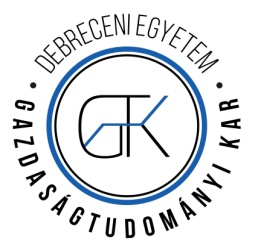 2023/24. tanév 2. félévIntézet neve: Gazdálkodástudományi Intézet, Vállalatgazdaságtani TanszékSzak megnevezése: Élelmiszermérnök BSc., Kertészmérnöki BSc., Lótenyésztő mérnök BSc., Mezőgazdasági mérnök BSc., II. év 	Tagozat: nappaliSzakirány megnevezése: Tantárgy neve, Neptun-kódja(i): Gazdaságtudományi ismeretek II. (Üzemtan) MTB7024_ATantárgy óraszáma: heti 1 óra előadás + 1 óra gyakorlat 	(tömbösítve a félév második részében) Kreditértéke: 2 (együtt a Számviteli résszel 4)A tantárgy előkövetelménye(i): A tantárgy feltételezi mindazon – főleg gazdasági jellegű – tárgyak ismeretét, amelyek a megelőző félévvel bezárólag oktatásra kerültek.A kurzus oktatói: Dr. Posta László egyetemi docens, Dr. Buzás Ferenc tudományos munkatársA kurzus célja: A tantárgy oktatásának célja, hogy a tantárgy üzemtani részén belül a hallgatók megismerjék a mezőgazdasági vállalatok működésének gazdasági feltételeit. Ezen belül ismerjék meg az ökonómiai kategóriákat, alapfogalmakat, betekintést nyerjenek a mezőgazdasági termelés erőforrásainak gazdasági kérdéseibe. Sajátítsák el az alapvető gazdasági számítások módszereit, így a jövedelem-, önköltség-, hatékonyság-, illetve jelen- és jövő érték számítás gyakorlatát.A kurzus ütemezése, tananyagaAz előadások ideje: kedd, 12.00 – 13.50. Főépület I. előadó (Dr. posta László)A gyakorlatok ütemezése: Mezőgazdasági mérnök 1. csoport: Kedd 14.00 – 15.50. I. előadó (Dr. Posta László)Mezőgazdasági mérnök 2. csoport: Szerda 14.00 – 15.50. XI. előadó (Dr. Posta László)Kertészmérnök 1. csoport + Lótenyésztő mérnök 1. csoport: Csütörtök 14.00 – 15.50. X. előadó (Dr. Posta László)Élelmiszermérnök 1. csoport: Hétfő 10.00 – 11.50. (Dr. Buzás Ferenc)Élelmiszermérnök 2. csoport: Hétfő 12.00 – 13.50. (Dr. Buzás Ferenc)Félévközi és vizsgakövetelményekAz előadásokon való részvétel ajánlott, a gyakorlatokon való részvétel kötelező. A jelenlét a gyakorlatokon mindig, előadások esetében alkalomszerűen ellenőrzésre kerül. Aki a gyakorlatokról 2-nél több esetben hiányzik, annak a tantárgyfelelős megtagadja a félévvégi aláírást. Értékelés módjaA hallgatók zárthelyi dolgozat (elearninges teszt) formájában adnak számot tudásukról, melyek alapján gyakorlati jegyet kapnak. A zárthelyi dolgozat megírása kötelező, indokolt esetben (szakorvosi igazolás, illetve hetesi gyakorlat miatti hiányzás) egyszer pótolható, illetve sikertelenség esetén a gyakorlati jegy javítására kétszer van lehetőség.Kötelező irodalom• Dr. Pfau Ernő – Dr. Nábrádi András: A mezőgazdasági vállalkozások termelési tényezői, erőforrásai (egyetemi jegyzet). Debrecen, 2007.• Dr. Pfau Ernő – Dr. Posta László: Ökonómiai füzetek 6. Vállalatgazdasági alapfogalmak (egyetemi jegyzet). Debrecen, 2011.• Az előadásokon elhangzó aktualizált tananyag.Ajánlott irodalom• Dr. Pfau Ernő – Dr. Széles Gyula: Mezőgazdasági üzemtan II. Mezőgazdasági Szaktudás Kiadó, Budapest, 2001.• E.N. Castle – M.H. Becker – A.G. Nelson: Farmgazdálkodás. Mezőgazda Kiadó, Budapest, 1992.
• Chikán Attila: Vállalatgazdaságtan. Aula Kiadó, Budapest, 1992. • Vállalati gazdaságtan gyakorlati jegyzet a IV. évfolyam számára (Szerk.: Dr. Posta László). Debrecen, 2003.• Nábrádi A. (szerk) – Bai A. (szerk.) – Gabnai Z: Mezőgazdasági és energetikai ökonómiai ismeretek (2., 3., 5. fejezet). Debrecen, 2018.egyéb információkAz előadásokhoz oktatástechnikai eszköz – írásvetítő, projektor – valamint fénymásoló, a gyakorlatokhoz számológép szükséges.Debrecen, 2024. február 12.							 Dr. Posta László     			egyetemi docens      			tantárgyfelelősGYAKORLATI FOGLALKOZÁSI TERVGazdaságtudományi ismeretek II. (Üzemtan) (MTB7024_A)2023/2024. tanév II. félévII. évfolyam Élelmiszer-, Kertész-, Lótenyésztő-, Mezőgazdasági mérnök BSc. szakokA gyakorlatokon a hallgatók az előadásokon elhangzó tananyaghoz kapcsolódóan feladatokat oldanak meg a gyakorlatvezetők útmutatása szerint.A gyakorlatok tematikája: (a félév során 6 alkalommal, hetente 2 óra, a félév második felétől kezdődően)Gyakorlatvezetők: Dr. Posta László egyetemi docens (PL)                                 Dr. Buzás Ferenc tudományos munkatárs (BF)Mezőgazdasági mérnök 1. csoport: Kedd 14.00 – 15.50. I. előadó (Dr. Posta László)Mezőgazdasági mérnök 2. csoport: Szerda 14.00 – 15.50. XI. előadó (Dr. Posta László)Kertészmérnök 1. csoport + Lótenyésztő mérnök 1. csoport: Csütörtök 14.00 – 15.50. X. előadó (Dr. Posta László)Élelmiszermérnök 1. csoport: Hétfő 10.00 – 11.50. (Dr. Buzás Ferenc)Élelmiszermérnök 2. csoport: Hétfő 12.00 – 13.50. (Dr. Buzás Ferenc)Debrecen, 2024. február 12. Dr. Posta Lászlóegyetemi docenstantárgyfelelősKÖVETELMÉNYRENDSZER2023/2024. tanév II. félévA tantárgy neve, kódja: Gazdaságtudományi ismeretek II. (Számviteli és pénzügyi ismeretek) MTB7024_BA tantárgyfelelős neve, beosztása: Dr. Kvancz József egyetemi docensA tantárgy oktatásába bevont további oktatók: Nagy Tünde OrsolyaSzak neve, szintje: Mezőgazdasági mérnök BSc, Kertészmérnök BSc, Élelmiszermérnök BSc, Lótenyésztő, lovassportszervező agrármérnök BScTantárgy típusa: kötelezőA tantárgy oktatási időterve, vizsga típusa: 1+1 (7 hét), GYA tantárgy kredit értéke: 2A tárgy oktatásának célja: A tantárgy általános célja, hogy bemutassa a hallgatóknak a számvitel elméleti megalapozását, alapelveit és alkalmazását, szabályozottságának, elveinek megismertetését, a gyakorlati alkalmazás kereteinek bemutatását, a vállalkozások önállóságának hangsúlyozása és a választási lehetőségek ismertetése mellett. A tárgy megismerteti továbbá a hallgatókkal a vállalati vagyon változásainak kettős könyvvitelen alapuló elszámolását, és betekintést ad a vállalati beszámoló részeinek, elsősorban a mérleg és eredménykimutatás összeállításának folyamataiba. Továbbá megismerteti a hallgatókat a pénzügyi elemzés eszközrendszerének egy csoportjával: a mutatószámok alkalmazásával.A tantárgy tartalma (7 hét bontásban): Számvitel története, fogalma, a vállalkozói vagyon értelmezése. A számviteli beszámoló részei annak bemutatása (mérleg)A számviteli beszámoló részei annak bemutatása (eredménykimutatás, kiegészítő melléklet, üzleti jelentés és a Cash-flow)A gazdasági műveletek hatása a vállalkozói vagyonra, eredményre és a jövedelmi helyzetreKönyvviteli alapismeretek a kettős könyvvitel rendszerébenKönyvviteli alapismeretek az egyszeres könyvvitelben és a mezőgazdasági gazdálkodás sajátos számviteli elszámolásában.Zárthelyi dolgozatÉvközi ellenőrzés módja: NincsSzámonkérés módja (félévi vizsgajegy kialakításának módja – beszámoló, gyakorlati jegy, kollokvium, szigorlat): A félévi munka gyakorlati jeggyel zárul. A gyakorlatokon való aktív részvétel kötelező. Az aláírás feltétele 1 igazolatlan hiányzás. -        Az előadásokon való részvétel nem kötelező, de ajánlott.-        A zárthelyi dolgozat a számvitel részből: 7. héten lesz az előre egyeztetett  helyen és időben.  A zárthelyi dolgozat elméleti kérdésekből és gyakorlati feladatokból tevődik össze.-        A zárthelyi dolgozatot egy alkalommal lehet javítani a vizsgaidőszak első hetében. Akinek elégtelenre sikerült a ZH, az két alkalommal javíthat: vizsgaidőszak első és második hete, előre egyeztetett időpontban, helyen, melyről az utolsó előadás során lesz tájékoztatás.  Az aláírás megszerzésnek feltétele a gyakorlatokon való részvétel.Érdemjegy:   0-50% - elégtelen,  51-60 % - elégséges,  61-75 % - közepes,  76-84 % - jó,  85-100% - jeles.Oktatási segédanyagok: az előadások diasorai, szemináriumokon gyakorolt feladatokAjánlott irodalom: Róth József – Adorján Csaba – Lukács János – Veit József (2015): Pénzügyi számvitel, Magyar Könyvvizsgálói Kamara Oktatási Központ Kft., Budapest, 350. p. ISBN 978 963 9878 06 8 5. Sztanó Imre (2015): A számvitel alapjai, Perfekt Gazdasági Tanácsadó, Oktató és Kiadó Részvénytársaság, Budapest, p. 392. ISBN 978 963 394 842 2 4. 2000. évi C. törvény a számvitelről (és az azzal kapcsolatos módosító rendelkezések) KÖVETELMÉNYRENDSZER2023/2024 tanév 2. félévA tantárgy neve, kódja: Lovaglási és hajtási ismeretek MTBLTE7020A tantárgyfelelős neve, beosztása: Szikszai ZoltánnéA tantárgy oktatásába bevont további oktatók: Számel IldikóSzak neve, szintje: Lótenyésztő és lóversenyszervező BSCTantárgy típusa: kötelezőA tantárgy oktatási időterve, vizsga típusa: 0+6 GyakorlatA tantárgy kredit értéke: 6A tárgy oktatásának célja: A lovaglás eddig megszerzett tudásának tovább fejlesztése, az ugratás helyes technikájának kialakítása. A tereplovaglás során a ló és lovas erő- és állóképességének, ügyességének és bátorságának fejlesztése.  A fiatal hátasló képzésének folytatása, az önálló munka felépítése. A lovak jártatógépre szoktatása, használata a mindennapokban.A tantárgy tartalma (14 hét bontásban): 1-2 hét: Előző év feladatainak ismétlése, gyakorlása3-6 hét: Az ugratás technikájának fejlesztése: cavaletti és ugrógimnasztika alkalmazása. A tereplovaglás során az állóképesség fejlesztése egyenletes vágta szakaszok alkalmazása, az ügyesség és bátorság fejlesztése természetes akadályok (lejtők, emelkedők, árkok) lovaglásával. Az idomításban az átmentek lovaglásának gyakorlása vágtából ügetésbe és lépésbe. Lépésből beugratás vágtába.A helyes állj feladat végrehajtása. Fokozások gyakorlása, összeszedett és közép jármódok kialakítása lépésben és ügetésben.A fiatal hátasló képzésének folytatása, önálló munka – az idomítottság fejlesztése, az ugratás előkészítése cavaletti és gimnasztika segítségével. A jártatógépre szoktatás, és használata a mindennapokban. A szabadon ugró folyosó felépítése, a fiatal lovak tornáztató munkája.7-13 hét: Lovak és lovasok képzése idomításban, ugrómunkában és terep lovaglások alkalmával az eddig tanultak alapján. A lovas érzés kifejlesztése különböző képességű lovak lovaglása által.14. hét: Bemutatása az eddig tanultaknak. A fiatal hátasló felvezetése, bemutatása nyereg alatt és szabadon ugróban.Évközi ellenőrzés módja: A gyakorlatokon a részvétel kötelező, maximum 4 igazolatlan hiányzás elfogadott, ennél több indokolatlan hiányzás nem megengedett.Az aláírás megszerzésnek feltétele a gyakorlatokon való részvétel.Számonkérés módja (félévi vizsgajegy kialakításának módja – beszámoló, gyakorlati jegy, kollokvium, szigorlat): gyakorlati jegyOktatási segédanyag: elméleti diasorokAjánlott irodalom: S.Miesuer - M.Plutz - M.Plewa  -E.Meyners - A.Frömming: A jól képzett lovas Mezőgazda Kiadó, Budapest 2005Wilhelm Müseler: A lovasoktatás kézikönyve Mezőgazda Kiadó, Budapest 2000Dr. M.Düle – S.Miesner - Dr. K. Miesner – M. Plewa – M. Putz – C. Veltjens-Otto-Erley: A jól kézett ló, Mezőgazdasági Kiadó, Budapest 2005Némethy Bertalan: Díjugratás a Némethy módszerrel, Mezőgazda Kiadó, Budapest 2002Reiner Klimke: A fiatal hátasló alapkiképzése, Mezőgazda Kiadó, Budapest 1996Ingrid Klimke – Reiner Klimke: Cavaletti: díjlovaglás, díjugratás, Mezőgazda Kiadó, Budapest 2008Pettkó-Szandtner Tibor : A magyar kocsizás, Lapu Bt, Budapest 1996Takarmányismeret -gyártás (MTBLTE7034)követelményrendszere2023/24. 2. félévA tantárgy neve, kódja: Takarmányismeret -gyártás (MTBLTE7034)A tantárgyfelelős neve, beosztása: Dr. Bársony Péter, egyetemi adjunktusA tantárgy oktatásába bevont további oktatók: -Szak neve, szintje: mezőgazdasági mérnök BSc.Tantárgy típusa: választhatóA tantárgy oktatási időterve, vizsga típusa: 1+1 KA tantárgy kredit értéke: 3A tárgy oktatásának célja: A tantárgy oktatásának célja, hogy a félév során a hallgatók megismerkedjenek a különböző gazdasági álaltok által fogyasztott takarmányokkal azok tartósítási módszereivel és a keveréktakarmánygyártás alapvető folyamataival.A tantárgy tartalma (14 hét bontásban):1.hét: Takarmányalapanyagok I.2.hét: Takarmányalapanyagok II.3.hét: Takarmányalapanyagok III.4.hét: Tömegtakarmányok tartósítása szárítással5.hét: Magvak szárítása6.hét: Szilázskészítés7.hét: Szenázskészítés8.hét: Erjesztést segítő anyagok9.hét: Takarmánygyártás I.10.hét: Takarmánygyártás II:11.hét: A takarmánygyártás gépei12.hét: Takarmánykiegészítők13.hét: Receptúrakészítés alapjai I.14.hét: Receptúrakészítés alapjai II.Félév végi számonkérés:A hallgatók a félév végén kollokvium, keretében adnak számot felkészültségükről.Oktatási segédanyagok:Órai előadásanyagokAjánlott irodalom:Babinszky L., Halas V.(2019): Innovatív takarmányozásSchmidt J. (2003): Gazdasági állataink takarmányozása, Mezőgazda Kiadó.Schmidt J. (2003): A takarmányozás alapjai. Mezőgazda Kiadó.Magyar Takarmány Kódex.Állattenyésztés és Takarmányozás folyóirat.Magyar Állatorvosok Lapja.KÖVETELMÉNYRENDSZER2023/24 tanév, II. félévA tantárgy neve, kódja: Lótenyésztés II., MTBLTE7027A tantárgyfelelős neve, beosztása: Dr. Mihók Sándor, professzor emeritusA tantárgy oktatásába bevont további oktatók: nincsSzak neve, szintje: lótenyésztő, lovassportszervező agrármérnök BScTantárgy típusa: kötelezőA tantárgy oktatási időterve, vizsga típusa: 2 + 2 kollokviumA tantárgy kredit értéke: 4A tárgy oktatásának célja: A mérnökhallgatóval elsajátíttatni a lótenyésztésben szokásos tenyésztési eljárásokat, alapozva ezzel fajtatanhoz. A fajtatan keretében különös hangsúly helyeződik a magyar fajták tenyésztéstörténetére, a fajták mai helyzetének megértése szándékával. A tárgy keretében sor kerül a történelmi lófajták génmegőrzés szabályai szerinti tenyésztés elveire és gyakorlati megvalósításáraA tantárgy tartalma (13 hét bontásban):hét. A lótenyésztésben ismert típusok rendszerezési elvei (telivér, félvér, magasfélvér; primitív, nemesített, kultúrfajták, világfajták; melegvérű lovak, hidegvérű lovak)hét. Keleti származású lófajták, különös tekintettel az arab telivérre,hét. Spanyol-nápolyi típusú, illetve génállományú lófajták.hét. A shagya arab és a lipicai lófajta értékmérő tulajdonsága, használhatósága, a mai helyzetének fejlődéstörténete. Mezőhegyes szerepe shagya arab és a lipicai lófajta fejlődéstörténetében és genotípusa alakításábanhét. Az angol telivér és az angol telivérre visszavezethető kultúrfajtákhét. Az angol telivér felhasználásával kitenyésztett magyar történelmi lófajták.hét. Az ügető, illetve az ügető jellegű lófajták, kiemelten a jukker, a magyar ügető kialakulását.hét. A hidegvérű fajtacsoport, Anglia, az Észak-Német Alföld, az Alpok lófajtáihét. A muraközi ló és a magyar hidegvérű lófajták értékmérő tulajdonsága, használhatósága, a mai helyzetének fejlődéstörténete.hét A fajtába nem sorolható használati típusok különös figyelemmel a magyar sportlóra és a magyar sportpónirahét Póni és kislófajták, különös tekintettel a hucul, haflingi és fjord kislovakra.hét A géntartalék-védelem fogalmi rendszere, Az őshonos haszonállatok génvédelme kivitelezésének formái, a kiválasztás fő szempontjaihét Tenyésztési módszerek a génmegőrzésben, a tudományos kutatás eredményeinek felhasználása a tenyésztés során A védett és veszélyeztett gazdasági haszonállatok szelekciója. Fajták purifikációja, kihalt fajták kérdéskörének megítélése.Évközi ellenőrzés módja, követelmény: A félév folyamán az előadások és a gyakorlatoklátogatása alapvető elvárás. A félév elismerésének feltétele a kevesebb, mint 30 százalékos hiányzás.Egyéni tanulmányi rendért csak az a hallgató folyamodhat, akia tárgyat külföldi oktatási intézményben hallgatjavalamilyen sportág (elsősorban lovassportok) I. osztályú (válogatott) sportolójaveszélyeztetett terhes,gyermekgondozási segélyen vana tárgyat hazai-, vagy külföldi intézményben legalább jó (4) érdemjeggyel teljesítetteSzámonkérés módja (félévi vizsgajegy kialakításának módja – beszámoló, gyakorlati jegy, kollokvium, szigorlat): a vizsga formája kollokvium, ami összetevődik a foglalkozásokonmutatott hallgatói teljesítményből, továbbá az előadások és a gyakorlatok szakmai anyagának elsajátításából.Oktatási segédanyagok: a tanórák ppt. anyagaMihók S. (2023). Lótenyésztés II. oktatási segédlet. Az e-learning rendszerbe feltöltve.Ajánlott irodalom:Brem, G.: (2013): A lipicai ló a tudomány tükrében. A Magyar Lótenyésztők Országos Szövetsége és a Mezőgazda Kiadó közös kiadványa.Mihók S. (2001): Ló és szamár fajtatan. Mg. Kiadó, BudapestMihók S. (2006): A póniló és a kisló, Mezőgazda Kiadó, BudapestMihók S. (2008): A ló szelekciója in. A haszonállatfajok szelekciója szerk. Tóth S. – Szalay I. Mezőgazda Kiadó, BudapestMihók S.-Ernst J. (2015): A gidrán. Mezőgazda Kiadó, BudapestMihók S. (2017): A magyar hidegvérű, Mezőgazda Kiadó, BudapestKövetelményrendszer2023/24 tanév, II. félévA tantárgy neve, kódja: Tenyésztésszervezés, MTBLTE7028A tantárgyfelelős neve, beosztása: Dr. Mihók Sándor, professzor emeritusA tantárgy oktatásába bevont további oktatók: nincsSzak neve, szintje: Lótenyésztő, lovassportszervező agrármérnöki BScTantárgy típusa: kötelező tantárgyA tantárgy oktatási időterve, vizsga típusa: 1 + 2 Gyakorlati jegyA tantárgy kredit értéke: 3A tárgy oktatásának célja: Megismertetni jövőbeli mérnököket a tenyésztői munka összes fázisát magában foglaló, lótenyésztésre fókuszáló tenyésztésszervezési kérdéskörével. Ezen belül különösen, ismeretanyagot átadni a magyarországi tenyésztésszervezés történetéről, a jelenlegi felépítéséról. Fontos, hogy a hallgató kitekintést nyerjen az EU tagországokban hosszabb-rövidebb ideje létező tenyésztői munkára, megismerje a tenyésztőszervezetek működésének jogi kereteit és tisztában legyen a tenyésztőszervezetek hatékonyságát döntően meghatározó tagság integrálásának lehetőségével. Fontos lesz, hogy a hallgató megismerje a tenyésztésszervezés elemeit, a felügyeleti szervek a tenyésztési hatóság, az egyesületek feladatit munkájuk nemzetközi összefüggéséit. A tantárgy során fontos rámutatni a jogi szabályozás megkerülhetetlenségére és az informatika nélkülözhetetlenségére.A tantárgy tartalma (13 hét bontásban):hét. A magyarországi tenyésztésszervezés története, jelenlegi felépítése. A tenyésztésszervezést szabályozó és harmonizáló Európai Uniós és magyarországi törvények, rendeletek.hét. A tenyésztésszervezés rendszere a lótenyésztésbenhét. A tenyésztésszervezés szereplői, minisztérium szerepe a tenyésztésszervezésbenhét. A tenyésztési hatóság szerepe a tenyésztésszervezésben. A hatóság engedélyezési, ellenőrzési, hitelesítési, szankcionálási tevékenysége.hét. A tenyésztésszervezést segítő egyéb intézmények feladata, szerepe (mesterséges termékenyítő állomások, spermatároló központok, embrió átültető állomások.hét. A tenyésztőszervezet- és fajtaelismertetés rendje Magyarországon, az elismert tenyésztő szervezetek feladatai.hét. A tenyészcélok, tenyésztési programok összeállításának alapjai. A lófélék törzskönyvezésének és nyilvántartásának részletes szabályai. A törzskönyvezés szereplői. A tenyészeredményt bejelentő nyomtatványok.hét A lovak egyedi jelölése. A származás-nyilvántartás elemei. A szaporító-anyag, az import állatok honosítása. Apaállatgazdálkodáshét. A teljesítmény-vizsgálatok EU-s és magyarországi szabályozása, a teljesítményvizsgálati kódexek.hét. A ló azonosító okmány kiadásának jogszabályi háttere. A magyarországi tenyésztésszervezés informatikai háttere, jelentősége és működtetésehét Állattenyésztési támogatások a tenyésztésszervezés rendszerébenhét. A védett őshonos állatfajták megőrzésére szolgáló tenyésztési program összeállításának elvei.hét A védett őshonos és a veszélyeztetett haszon-állat fajták megőrzésének szabályozása (in siti, ex situ megőrzés, tenyésztőszervezeti támogatások, azok jogszabályi háttereÉvközi ellenőrzés módja, követelmény: A félév folyamán az előadások és gyakorlatok látogatása alapvető elvárás. A félév elismerésének feltétele kevesebb, mint 30 százalékos hiányzás. A gyakorlati foglalkozáson a hallgatóknak cselekvően részt kell venniük a különböző lófajtáknak szervezett tenyészszemlén, és a tenyészsszemlék szervezésébenEgyéni tanulmányi rendért csak az a hallgató folyamodhat, akia tárgyat külföldi oktatási intézményben hallgatjavalamilyen sportág (elsősorban lovassportok) I. osztályú (válogatott) sportolójaveszélyeztetett terhes,gyermekgondozási segélyen vana tárgyat hazai-, vagy külföldi intézményben legalább jó (4) érdemjeggyel teljesítetteSzámonkérés módja (félévi vizsgajegy kialakításának módja – beszámoló, gyakorlati jegy, kollokvium, szigorlat): gyakorlati jegy, ami összetevődik a tenyészszemlén mutatott hallgatói teljesítményből, az arról készített kisebb tanulmány milyenségéből, továbbá az előadásokon közzétett szakmai anyag elsajátításából.Oktatási segédanyagok: a tanórák ppt anyagaMihók S. (2023). Tenyésztésszervezés, oktatási segédlet. Az e-learning rendszerbe feltöltve.Ajánlott irodalom:A tenyésztésszervezés jogszabály-gyűjteményei.A fajtafenntartásért felelős tenyésztőszervezetek nyilvánosan közzétett tenyésztési programjai.Gyepgazdálkodás (MTBM7015)követelményrendszere2023/24. 2. félévA tantárgy neve, kódja: Gyepgazdálkodás (MTBM7015)A tantárgyfelelős neve, beosztása: Dr. Nagy Géza, egyetemi tanárA tantárgy oktatásába bevont további oktatók: -Szak neve, szintje: Mezőgazdasági mérnöki BSc, Lótenyésztő, lovassport szervező agrármérnöki BSc nappali tagozatTantárgy típusa: kötelezőA tantárgy oktatási időterve, vizsga típusa: 1+1 GA tantárgy kredit értéke: 3A tárgy oktatásának célja: A második legnagyobb mezőgazdasági művelési ág fogalmának, szerepének és lehetőségeinek feltárása.A tantárgy tartalma (14 hét lebontásban):1)	A gyepgazdálkodás általános bemutatása, múltja, jelentősége.2)	A klimatikus adottságok értékelése3)	A talajviszonyok értékelése4)	A gyep növényei és társulásai5)	Állógyepek művelése, gyomirtása6)	Gyepjavítás, -felújítás, -telepítés7)	Műtrágyázás, öntözés8)	A gyep termésének mennyisége9)	A gyep termésének minősége10)	Legeltetés11)	Silózás12)	Szénakészítés13)	A gyepgazdálkodás éves technológiái14)	A gyepek természetvédelmi és tájalakító szerepeA gyakorlatok programja:a legfontosabb gyepalkotók növény- és magismerete – gyakorlati beszámolóval (demo) zárva.Félév végi számonkérés:Írásbeli beszámoló a tárgy oktatott anyagából készített kérdésbankból hallgatónként véletlenszerűen generált 30 kérdésből az e-learning felületen. A beszámoló alapján a hallgatók megajánlott jegyet szereznek.Oktatási segédanyagok:A témákhoz kidolgozott ppt előadások. A hallgatók az órák után megkapják a témák ppt anyagát. Gyakorlatokon a gyepnövények magjából demo anyagokhoz jutnak.Ajánlott irodalom:Vinczeffy, I. (Szerk.):Legelő- és gyepgazdálkodás, Mezőgazda Kiadó, Budapest, 1993, ISBN: 963 8439 24 X ETO 633,2Barcsák, Z. et al.: Gyeptermesztés és hasznosítás, Mezőgazda Kiadó, Budapoest, 1978, ASBN: 963 230 331 8 ETO 635 964KÖVETELMÉNYRENDSZER2023/2024. tanév II. félévA tantárgy neve, kódja: Vezetési és szervezési ismeretek MTBLTE7029  A tantárgyfelelős neve, beosztása: Dr. Juhász Csaba, egyetemi tanárA tantárgy oktatásába bevont további oktatók: -Szak neve, szintje: Lótenyésztő, lovassport szervező agrármérnöki BSc Tantárgy típusa: kötelezőA tantárgy oktatási időterve, vizsga típusa: 2+1 K A tantárgy kredit értéke: 3A tárgy oktatásának célja: Cél a hallgatók megismertetése a vezetéstudomány alapvető ismeretanyagával, a vezetővel kapcsolatos témakörökkel, a konfliktus- és innováció menedzsmenttel, az intelligenciával és a kreativitással, a motivációval, a szervezeti kommunikációval, a szervezés általános jellemzőivel és a szervezési folyamat szakaszaival.  A hallgatók ismeretet szereznek a munkaszervezés fogalmáról, a tárgyi és emberi tényezőkkel kapcsolatos feladatokról, valamint a mezőgazdasági munka témakörén belül a lótartás munkaműveleteiről. A hallgatók az elméleti és gyakorlati ismereteik révén képessé válnak a lótartó gazdaságok tervezési, vezetési és szervezési tevékenységében való részvételre. A tantárgy tartalma (14 hét bontásban): 1.        A vezetéstudomány fejlődése.2.        Vezetői feladatok és szerepek. 3.        Vezetői döntések.4.        Konfliktusmenedzsment.5.        Innováció-menedzsment.6.        Intelligencia, kreativitás.7.        Motiváció. 8.        Szervezeti kommunikáció.9.        A szervezés általános jellemzői. A csoportmunka szervezése.10.    A szervezés folyamata, szakaszai: I. Előkészítés, helyzetfelmérés, elemzés, értékelés.11.    A szervezés folyamata, szakaszai: II. Javaslatok előkészítése, tervkészítés, bevezetés.12.    A munkaszervezés fogalma, feladata és célja. 13.    A tárgyi tényezőkkel és az emberi tényezőkkel kapcsolatos feladatok. 14.    A mezőgazdasági munka. A lótartási munkaműveletek. Évközi ellenőrzés módja: A gyakorlatok 70%-án való részvétel kötelező. Az aláírás megszerzésnek feltétele a gyakorlatokon való részvétel. Számonkérés módja (félévi vizsgajegy kialakításának módja – beszámoló, gyakorlati jegy, kollokvium, szigorlat): kollokviumOktatási segédanyagok: - az előadások diasorai- Láczay M. - Berde Cs. (szerk.) 2005: Menedzsment. Nyíregyházi Főiskola GTK. Nyíregyháza. 209 p. (9-30; 93-99; 101-104; 105-111; 113-120; 121-127; 143-150.) (ISBN: 963-733-635-4) - Nagy T. - Dienesné Kovács E. - Pakurár M. 2003: Mezőgazdasági munkaszervezés. (Általános rész). DEATC Egyetemi jegyzet. Debrecen. 177 p. (15-16; 116-119.) Ajánlott irodalom: - Bakacsi Gy. 1998: Szervezeti magatartás és vezetés. Közgazdasági és Jogi Könyvkiadó. Budapest. 353 p. (ISBN: 963-224-242-4)- Bencsik A. 1998: Szervezésmódszertan, szervezési technikák. Veszprémi Egyetemi Kiadó, Veszprém. 310 p.KÖVETELMÉNYRENDSZER2023/2024. tanév II. félévA tantárgy neve, kódja: Mezőgazdasági jog és szakigazgatás MTB7029A tantárgyfelelős neve, beosztása: Dr. Andorkó Imre Péter adjunktusA tantárgy oktatásába bevont további oktatók: -Szak neve, szintje: természetvédelmi mérnök BSc, élelmiszermérnök BSc, mezőgazdasági mérnök BSc, környezetgazdálkodási agrármérnöki BSc, állattenyésztő mérnöki BSc, növénytermesztő mérnöki BSc, kertészmérnöki BSc, Tantárgy típusa: kötelezőA tantárgy oktatási időterve, vizsga típusa: 2+0 KA tantárgy kredit értéke: 3A tárgy oktatásának célja: A tantárgy keretében a hallgatók megismerik az alapvető jogi fogalmakat, a magyar és az európai uniós jogforrási rendszert, a mezőgazdasági tevékenységhez kötődő jogviszonyok alapvető fogalmait és szabályait. Átfogó képet kapnak a magyar agrárjog történetéről, a földhasználattal és a földtulajdonnal kapcsolatos szabályozásról, az agrárjogi földnyilvántartások működéséről, valamint az agrárium szakigazgatásának intézményrendszeréről. A tárgy keretében a hallgatók – az agrár-jogtudomány jellegének megfelelően – jogi alapismereteket, különösen polgári jogi (kötelmi és dologi jogi), agrárjogi, valamint európai jogi ismereteket sajátíthatnak el, illetve képet kapnak arról, hogy a jogtudomány milyen eszközökkel és logikával közelít az agrárviszonyokhoz.A tantárgy tartalma (14 hét bontásban): Bevezetés, a jog fogalmának ismertetése, jogi alapfogalmak, jogszabálytan, a (magyar belső) jogszabályok hierarchiája, a jogalkotó szervek, érvényesség, hatályosság.Polgári jogi és polgári eljárásjogi alapfogalmak, a per alanyai, a magyar bírósági szervezetrendszer, a határozatok, a per menete.Európai jogi alapfogalmak, az Európai Unió kialakulásának folyamata, az Európai Unió jogforrásai, a KAP kialakulása, története. Dologi jogi ismeretek I., dolog, tulajdon, birtok, birtokvédelem, tulajdonvédelem, tulajdonszerzés, szomszédjogok, túlépítés, birtokvédelem.Dologi jogi ismeretek II., a korlátolt dologi jogok a közös tulajdonra vonatkozó ismeretekSzerződési jogi alapismeretek I., a szerződés fogalma, a szerződési jog alapelvei, a szerződés létrehozása, főbb szerződéstípusok.Szerződési jogi alapismeretek II., a szerződések érvénytelensége.A magyar agrárfejlődés története és jellemzői, a magyar agrárium fejlődése, a földtulajdoni- és használati viszonyok változása a nagybirtokrendszer megszűnésétől a rendszerváltás időszakáig.A magyar földtulajdoni, földhasználati struktúra I., a termőföldek tulajdonszerzésére vonatkozó szabályozás európai kitekintéssel (a földkérdés Európában)A magyar földtulajdoni, földhasználati struktúra II., a termőföld tulajdonszerzés jogi szabályozása, anyagi és eljárásjogi korlátai.A termőföld használatának szabályai, a mezőgazdasági haszonbérlet, termőföld haszonbérlet, az erdő használatának szabályai, vadászati jog használatának szabályai.Az agrárjogi földnyilvántartások rendszere és történeti fejlődése, az egységes ingatlan-nyilvántartás hatályos szabályai.A közigazgatási jog alapjai. A közigazgatás feladatai és funkciói. A közigazgatás fogalma, elhatárolása egyéb állami tevékenységektől. A közigazgatási szerv, szervezet és szervezetrendszer (a területi tagolás).Az agrár szakigazgatás területei, intézményrendszere.Évközi ellenőrzés módja: Az előadásokon való részvétel az egyetemi szabályzatoknak megfelelően kötelező.Számonkérés módja (félévi vizsgajegy kialakításának módja – beszámoló, gyakorlati jegy, kollokvium, szigorlat): kollokviumOktatási segédanyagok: az előadások diasoraiAjánlott irodalom:Csák Csilla – Nagy Zoltán – Olajos István – Orosz Gábor – Szabó Ágnes – Szilágyi János Ede – Török Géza: (2010). Agrárjog. A magyar agrárjog fejlődése az EU keretei között, Novotni Kiadó, Miskolc, ISBN 978-963-9360-53-2Bobvos Pál, Hegyes Péter: (2015) A földforgalom és földhasználat alapintézményei: egyetemi jegyzet. Szegedi Tudományegyetem Állam- és Jogtudományi Kar, Szeged.Szalay Erzsébet: (2011) Gazdasági jogi ismeretek. A gazdasági jog és a közigazgatás alapjai, Verlag Dashöfer Szakkiadó Kft., ISBN 963-9313-76-9Gottfried Holzer: (2011) Agrarrecht. Ein Leitfaden. 2., überarbeitete Auflage, Wien, Graz, ISBN 978-3-7083-0739-8Mechtild Düsing – José Martinez: (2016) Agrarrecht., Buch, Kommentar, C.H.Beck, ISBN 978-3-406-67858-5KÖVETELMÉNYRENDSZER2023/24 tanév 2. félévA tantárgy neve, kódja: Marketing és lókereskedelem MTBLTE7030 A tantárgyfelelős neve, beosztása: Gyarmati Gábor doktoranduszA tantárgy oktatásába bevont további oktatók: meghívott előadók a lókereskedelem hazai piacárólSzak neve, szintje: Lótenyésztő, lovassportszervező agrármérnök BScTantárgy típusa: KötelezőA tantárgy oktatási időterve, vizsga típusa: 1+1, kollokvium A tantárgy kredit értéke: 3A tárgy oktatásának célja:A kurzus célja megismertetni a hallgatókat a marketing alapvető összefüggéseivel, különös tekintettel a szegmentációra és a pozícionálásra. Kiemelt figyelmet fordítunk a lótenyésztéshez és lósporthoz kapcsolódó marketing eszközrendszerének elemzésére, így részletesen tárgyaljuk a termék-, az ár-, az elosztási csatorna- és a marketingkommunikációs stratégiákat és eszközöket. A kurzus folyamán a hallgatók ezen túlmenően megismerkednek a hazai és nemzetközi lókereskedelem jellemzőivel, különös tekintettel a sportló-kereskedelemre.Évközi ellenőrzés módja:Prezentáció készítése egy, a lótenyésztés, lósport vagy kapcsolódó gazdasági tevékenységhez illeszkedő marketingtevékenységről, a szemeszter során kiadott témakörök közül egyet kiválasztva. Emellett beszámoló(k) készítése a vendégelőadó(k) előadása(i) alapján. Az aláírás feltétele a feladatok teljesítése és háromnál nem több hiányzás a gyakorlati órákról.Számonkérés módja: kollokviumOktatási segédanyagok: Órai prezentációk.Ajánlott irodalom:Keller, K. L., Kotler, P.: Marketingmenedzsment. Akadémiai Kiadó, 2012A tantárgy tartalma (14 hét bontásban):KÖVETELMÉNYRENDSZER2023/2024 tanév 2. félévA tantárgy neve, kódja: Lovaglási és hajtási ismeretek MTBLTE7031A tantárgyfelelős neve, beosztása: Szikszai ZoltánnéA tantárgy oktatásába bevont további oktatók: Számel IldikóSzak neve, szintje: Lótenyésztő és lóversenyszervező BSCTantárgy típusa: kötelezőA tantárgy oktatási időterve, vizsga típusa: 0+6 GyakorlatA tantárgy kredit értéke: 6A tárgy oktatásának célja: Az oktatásának célja, hogy a tanulók elsajátítsák a fogathajtás alapjait.  Képesek legyenek a szerszámokat szabályosan felhelyezni, szakszerűen beállítani. A be- és kifogást szakszerűen végrehajtani, valamint a szerszámok napi és időszakos ellenőrzését, karbantartását elvégezni. Biztonsággal, az előírások betartásával, szakmai igényességgel hajtsák a fogatot gyakorló pályán, díjhajtó négyszögben, közúton és terepen egyaránt.A lovaglás eddig megszerzett tudásának tovább fejlesztése, az ugratás helyes technikájának kialakítása. A fiatal hátasló képzésének folytatása, az első felülések után az önálló munka megkezdése.A tantárgy tartalma (14 hét bontásban): Fogathajtás:1-2 hét: Az előző év feladatainak ismétlése. A fogathajtás eszközei és szerszámai. A kocsi felépítése, részei. A kocsi előkészítése, ellenőrzése befogás előtt. A kocsi használat utáni tisztítása, karbantartása, ellenőrzése és helyes tárolása. A hám részei, szétszedése, összerakása. A kantár részei, szétszedése, összerakása. Szerszámok ellenőrzése, karbantartása és helyes tárolása.3.hét: Lovak felszerszámozásának, a szerszám méretre állításának végrehajtása. Egyes- és kettes fogat helyes be- és kifogása. A lovak leszerszámozása. 4-8 hét: Fogathajtási feladatok.  A kívánatos kéz- és szártartás a hajtási feladatokban. Munka előtti bemelegítés. A hajtó befolyása a lovakra, a segítségek korrekt alkalmazása. A fogat indítása, megállítása. Szárkezelés, szárak engedése, rövidítése, ostor használat - Fordulatok és az elhajlás végrehajtása - Jármódok és az átmenetek gyakorlása.9-13. hét: Fogathajtási feladatok gyakorlása díjhajtó négyszögben, alapdíjható feladat megtanulása és helyes végrehajtásának begyakorlása. 14.hét: Eddig tanultak bemutatása, gyakorlati vizsga lebonyolításaLovaglás:1-2 hét: Előző év feladatainak ismétlése, gyakorlása3-6 hét: Az iskolagyakorlatok helyes végrehajtásának begyakorlása, korrekt végrehajtás. Combra való engedtetés, vállat be gyakorlat, hátraléptetés gyakorlat, röviden hátra arc gyakorlat. Az ugratás technikájának fejlesztése: cavaletti és ugrógimnasztika alkalmazása. A fiatal hátasló képzésének folytatása, önálló munka – az idomítottság fejlesztése, az ugratás előkészítése cavaletti és gimnasztika segítségével. Tereplovaglás tapasztalt vezetőló segítségével.7-13 hét: Egyes ugrások és gimnasztikai sorok ugratása ügetésből és vágtából. Összetett ugrások lovaglása. Idomító lovaglás fejlesztése – alapfokú díjlovagló program gyakorlása díjnégyszögben egyénileg és 4fős csoportokban.14. hét: Bemutatás (alapfokú díjlovagló feladat és néhány önálló ugrás ügetésből és vágtából).Évközi ellenőrzés módja: A gyakorlatokon a részvétel kötelező, maximum 4 igazolatlan hiányzás elfogadott, ennél több indokolatlan hiányzás nem megengedett.Az aláírás megszerzésnek feltétele a gyakorlatokon való részvétel.Számonkérés módja (félévi vizsgajegy kialakításának módja – beszámoló, gyakorlati jegy, kollokvium, szigorlat): gyakorlati jegyOktatási segédanyag: elméleti diasorokAjánlott irodalom: S.Miesuer - M.Plutz - M.Plewa  -E.Meyners - A.Frömming: A jól képzett lovas Mezőgazda Kiadó, Budapest 2005Wilhelm Müseler: A lovasoktatás kézikönyve Mezőgazda Kiadó, Budapest 2000Dr. M.Düle – S.Miesner - Dr. K. Miesner – M. Plewa – M. Putz – C. Veltjens-Otto-Erley: A jól kézett ló, Mezőgazdasági Kiadó, Budapest 2005Némethy Bertalan: Díjugratás a Némethy módszerrel, Mezőgazda Kiadó, Budapest 2002Reiner Klimke: A fiatal hátasló alapkiképzése, Mezőgazda Kiadó, Budapest 1996Ingrid Klimke – Reiner Klimke: Cavaletti: díjlovaglás, díjugratás, Mezőgazda Kiadó, Budapest 2008Pettkó-Szandtner Tibor : A magyar kocsizás, Lapu Bt, Budapest 19961.EA.:  Lovak emésztési sajátosságaiGY.:  Lovak takarmányai2.EA.:  Lovak kondíciópontozása, kedvezőtlen kondíció korrigálása GY.:  Kondíciópontozás gyakorlása3.EA.:  Lovak víz és energia szükségleteGY.:  Takarmányadag összeállítás elmélete4.EA.:  Lovak fehérje és aminosav szükségleteGY.:  Takarmányadag összeállítása lovak számára5.EA.:   Lovak rostszükségleteGY.:  Takarmányadag összeállítása lovak számára6.EA.:   Lovak ásványi anyag és vitamin szükségleteGY.:  Takarmányadag összeállítása lovak számára7.EA.:  Takarmányozási eredetű megbetegedések, fejlődési zavarokGY.:  Takarmányadag összeállítása lovak számára8.EA.:  Takarmányozási eredetű megbetegedések, fejlődési zavarokGY.: Takarmányadag összeállítása lovak számára9.EA.:  Szőr analízisGY.: Takarmányadag összeállítása lovak számára10.EA.:  Sportlovak takarmányozásaGY.: Takarmányadag összeállítása lovak számára11.EA.:  Tenyészkancák és tenyészmének takarmányozásaGY.: Takarmányadag összeállítása lovak számára12.EA.:  Szopóscsikók és elárvult csikók takarmányozásaGY.: Takarmányadag összeállítása lovak számára13.EA.: Növendék lovak és idős lovak takarmányozásaGY.: Takarmányadag összeállítása lovak számára14.EA.: Takarmányozási (emészthetőség) vizsgálatok lovakkalGY.: Takarmányadag összeállítása lovak számára1Lótartás - Istálló- és lovardatechnika. Környezeti rend és istállóhigiénia. Állathigiéniai követelmények. Lótartó telepek egészségvédelme. A járványvédelmi rendszer kiépítése és működtetése. A telep higiéniai rendje. A lótartás környezetvédelmi vonatkozásai. Az állattenyésztésben keletkező hulladékok osztályozása, kezelésük és ártalmatlanításuk főbb szempontjai. Állathullák kezelése és ártalmatlanítása. Az almostrágya és hígtrágya kezelésének módszerei és környezetvédelmi vonatkozásai.2Lótartó telepek és létesítmények fertőtlenítése. A fertőtlenítés eredményességét befolyásoló biológiai és technológiai tényezők. A sterilizálás és a fertőtlenítés fizikai és kémiai módszerei. Folyékony, szilárd és gáz halmazállapotú vegyszerek. Az állattenyésztés gyakorlatában alkalmazott fontosabb fertőtlenítési eljárások. A telep védelmét szolgáló fertőtlenítési eljárások. Az istállók fertőtlenítése. Az itatóvíz, kutak és a vízvezeték fertőtlenítése. A fertőtlenítés hatékonyságának ellenőrzése.3A takarmányozás higiéniája I. A takarmányok penészgombás fertőzöttségének állat-egészségügyi jelentősége. Fuzárium toxinok. Zeralenon toxinok és származékaik általános jellemzése. Trichotecén mikotoxinok általános jellemzése. Fumonizin toxinok. Satratoxinok. A takarmányozás higiéniája II. Aflatoxinok. Ochratoxinok. A hazai gyakorlatban fontosabb mikotoxinok elterjedtsége és az erre vonatkozó szabályozás. Határértékek. A fuzariotoxikózisok elleni védekezés lehetőségei.4A mikroklíma hatása a lovak egészségére. A legfontosabb mikroklimatikus tényezők ismertetése. Az állandó testhőmérsékletű állatok hőszabályozása és hőegyensúlya. Hőtermelő és hőleadási folyamatok, az állat és a környezet közötti hőcsere mechanizmusok. A metabolizmus szerepe a hőszabályozó folyamatokban. A hőstressz hatása a lovak egészségére, a hőstressz mértékének számszerűsítése.Mikroklíma igények a lótartásban.5Általános egészségi paraméterek lovaknál. A klinikai vizsgálat részei. A fizikális vizsgálat módszerei, felépítése. A ló azonosítása és leírása. Korelőzmény, Klinikai alapértékek és klinikai összbenyomás. Egyes szervek vizsgálati sorrendje.6Lógyógyászat I. A bőr, nyirokcsomók és nyálkahártyák vizsgálata. 7Telepszemle (farmvizit). A takarmányozás vizsgálata. A tartástechnológia és menedzsment értékelése.8Lógyógyászat II. A lovak mozgási, légúti, vizeletkiválasztó és -elvezető szervrendszereinek belgyógyászati és sebészeti (gyakoribb) betegségei. 9Lógyógyászat III. A kólikás ló. Emésztőszakasz rendellenességek, differenciáldiagnózis a kólikával szemben. Emésztőrendszeri elzáródás (elzáródások) a lovaknál.10Lógyógyászat IV. Sántaság. Modern képalkotó eljárások használata a ló ortopédiában.11Lovak fertőző betegségei I. Általános tudnivalók. Nyugati lóencephalitis. Fertőző kevésvérűség. Lóinfluenza. 12Lovak fertőző betegségei II. Afrikai lópestis. Lóherpesz-1. Lóarteritisz. Lóencephalitis.13A lovak takarmányozási és tartástechnológiai hibákból eredő betegségei.Hiánybetegségek. Csalánkiütés és „legelő allergia”. A pata betegségei, az izomzat betegségei, tüdő károsodás, balesetekből eredő sérülések. Szembetegségek.Férgesség.14A lovak rutinszerű egészségügyi ellátása.  Lovak fogászati ​​ellátása. Pataápolás. Parazita elleni védekezés lovaknál. Hét, időpontElőadás (téma)Gyakorlat/szeminárium1. (8) hét 2024. április 9.keddOrientáció, a követelményrendszer ismertetése. Vállalatgazdasági alapfogalmak. Termelési érték, termelési költség I.Termelési érték, termelési költség számítása2. (9) hét 2024. április 16.keddTermelési költség II. (önköltségszámítás)Önköltségszámítás I.3. (10) hét 2024. április 23.keddJövedelem. Hatékonyság és kategóriái, mutatórendszere.Önköltségszámítás II.4. (11) hét 2024. április 30.keddA termelés erőforrásai. A tőke. Befektetett eszközök, beruházások szerepe a gazdálkodásban.Jövedelemformák, jövedelmezőség számítása.5. (12) hét 2024. május 7.keddTermőföld értékelése, földvásárlás, földbérlet gazdasági kérdései.A tőke, a tőke költségei (kamatos-kamat számítás, diszkontálás). I.6. (13) hét 2024. május 14.keddForgóeszközök szerepe a gazdálkodásban. Emberi erőforrás szerepe a gazdálkodásban.A tőke, a tőke költségei (kamatos-kamat számítás, diszkontálás). II.7. (14) hét 2024. május 21.keddZárthelyi dolgozat íratása.-SorszámTéma1.Termelési érték, termelési költség számítása. 2024 április 8 – 12.                            2.Önköltségszámítás I. 2024. április 15 – 29.                                            3.Önköltségszámítás II. 2024. április 22 – 26.                                                            4.Jövedelemformák, jövedelmezőség számítása. 2024. április 29 – május 3.                                                           5.A tőke, a tőke költségei (kamatos-kamat számítás, diszkontálás). I. 2024. május 6 – 10.6.A tőke, a tőke költségei (kamatos-kamat számítás, diszkontálás). II. 2024. május 13 – 17.    1.EA.: Marketing alapfogalmak, a lósport és lókereskedelem gazdasági jelentőségeGY.: Az előadásanyag gyakorlati szintű tárgyalása2.EA.: A modern marketing folyamataGY.: Az előadásanyag gyakorlati szintű tárgyalása3.EA.: Marketingmix – 4PGY.: Az előadásanyag gyakorlati szintű tárgyalása4.EA.: TermékstratégiákGY.: Az előadásanyag gyakorlati szintű tárgyalása5.EA.: ÁrstratégiákGY.: Az előadásanyag gyakorlati szintű tárgyalása6.EA.: A marketing kommunikációs mixGY.: Az előadásanyag gyakorlati szintű tárgyalása7.EA.: Online marketing, digitális marketingGY.: Az előadásanyag gyakorlati szintű tárgyalása8.EA.: Célcsoportok, szegmentációGY.: Az előadásanyag gyakorlati szintű tárgyalása9.EA.: A marketingkutatás alapjaiGY.: Az előadásanyag gyakorlati szintű tárgyalása10.EA.: Üzleti terv és marketingterv kapcsolataGY.: Az előadásanyag gyakorlati szintű tárgyalása11.EA.: A marketingterv elemeiGY.: Az előadásanyag gyakorlati szintű tárgyalása12.EA.: Multichannel – omnichannel marketing GY.: Az előadásanyag gyakorlati szintű tárgyalása13.EA.: A nemzetközi lókereskedelem sajátosságai GY.: Az előadásanyag gyakorlati szintű tárgyalása14.EA.: A Magyar Sportlótenyésztők Egyesületének működése, a sportlovak kereskedelmében betöltött szerepeGY.: Az előadásanyag gyakorlati szintű tárgyalása